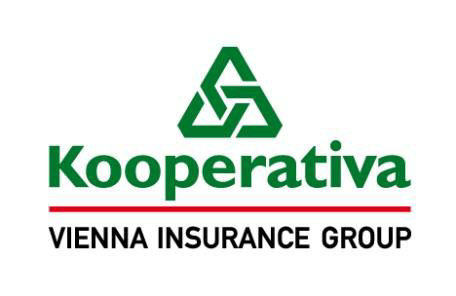 Pojistná smlouva č.  7721135639  Úsek pojištění hospodářských rizik  Kooperativa pojišťovna, a.s., Vienna Insurance Group  se sídlem Praha 8, Pobřežní 665/21, PSČ 186 00, Česká republika   IČO: 47116617  zapsaná v obchodním rejstříku u Městského soudu v Praze, sp. zn. B 1897  (dále jen „pojistitel“)  zastoupený na základě zmocnění níže podepsanými osobami   Pracoviště:   Kooperativa pojišťovna, a.s., Vienna Insurance Group, AGENTURA VÝCHODNÍ ČECHY,  
třída Míru 94, Pardubice 2, PSČ 530 02; tel. 956 427 200  a  MMN, a.s.  se sídlem Jilemnice, Metyšova 465, PSČ 514 01, Česká republika  IČO: 05421888   zapsaný(á) v obchodním rejstříku u Krajského soudu v Hradci Králové, sp. zn. B 3506  (dále jen „pojistník“)  Zastoupený  MUDr. Jiřím Kalenským, předsedou představenstva   	Ing. Otou Krejčím, členem představenstva  Korespondenční adresa pojistníka je totožná s výše uvedenou adresou pojistníka.  uzavírají   ve smyslu zákona č. 89/2012 Sb., občanského zákoníku, tuto pojistnou smlouvu, která spolu s pojistnými  podmínkami pojistitele a přílohami, na které se tato pojistná smlouva odvolává, tvoří nedílný celek.  Článek I.  Úvodní ustanovení   Pojištěným je pojistník.  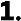  K pojištění se vztahují: Všeobecné pojistné podmínky (dále jen „VPP“), Zvláštní pojistné podmínky (dále jen  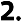 „ZPP“) a Dodatkové pojistné podmínky (dále jen „DPP“).   Všeobecné pojistné podmínky    VPP P-100/14 - pro pojištění majetku a odpovědnosti   Zvláštní pojistné podmínky   ZPP P-150/14 - pro živelní pojištění   ZPP P-200/14 - pro pojištění pro případ odcizení   ZPP P-250/14 - pro pojištění skla   ZPP P-300/14 - pro pojištění strojů   ZPP P-320/14 - pro pojištění elektronických zařízení 	   ZPP P-600/14 - pro pojištění odpovědnosti za újmu  ZPP P-695/14 - pro pojištění věcí během silniční dopravy   Dodatkové pojistné podmínky 	   DPP P-520/14 - pro pojištění hospodářských rizik, sestávající se z následujících doložek:   Živel    DZ101 - Lehké stavby, dřevostavby - Výluka (1401)   DZ106 - Zásoby a jejich uložení - Vymezení podmínek (1401)  
 DZ108 - Suterén - Výluka (1401)   DZ112 - Fotovoltaická elektrárna - Výluka (1401)   DZ113 - Atmosférické srážky - Rozšíření rozsahu pojištění (1401)  
 DZ114 - Nepřímý úder blesku - Rozšíření rozsahu pojištění (1404)   Zabezpečení   DOZ101 - Předepsané způsoby zabezpečení pojištěných věcí (netýká se finančních prostředků a cenných  předmětů) (1612)   DOZ102 - Předepsané způsoby zabezpečení finančních prostředků a cenných předmětů (1606)   DOZ104 - Loupež přepravovaných peněz nebo cenin - Předepsané způsoby zabezpečení peněz a cenin  
přepravovaných osobou provádějící přepravu (1401)   DOZ105 - Předepsané způsoby zabezpečení - Výklad pojmů (2001) 	   	Stroje 	   DST111 - Výměna agregátů, opravy vinutí - Vymezení pojistného plnění (1401) 	   Odpovědnost za újmu   DODP102 - Pojištění obecné odpovědnosti za újmu a pojištění odpovědnosti za újmu způsobenou vadou  výrobku a vadou práce po předání - Základní rozsah pojištění (1612)   DODP103 - Cizí věci převzaté - Rozšíření rozsahu pojištění (1606)   DODP105 - Náklady zdravotní pojišťovny a regresy dávek nemocenského pojištění - Rozšíření rozsahu  pojištění (1401)   DODP109 - Provoz pracovních strojů - Rozšíření rozsahu pojištění (1412)   DODP120 - Odpovědnost obchodní korporace za újmu členům svých orgánů v souvislosti s výkonem jejich  
funkce - Rozšíření rozsahu pojištění (1412)   DODP123 - Poskytování služby péče o dítě v dětské skupině - Rozšíření rozsahu pojištění (1507)  
 DODP127 - Věci odložené a vnesené - Rozšíření rozsahu pojištění (1603)   DODP130 - Věci zaměstnanců - Rozšíření rozsahu pojištění (1603)   Obecné   DOB101 - Elektronická rizika - Výluka (2001)   DOB103 - Výklad pojmů pro účely pojistné smlouvy (2001)  
 DOB104 - Demolice, suť  - Rozšíření pojistného plnění (1401)  2   DOB105 - Tíha sněhu, námraza - Vymezení podmínek (1401)   
 DOB106 - Bonifikace - Vymezení podmínek (1401)   DOB107 - Definice jedné pojistné události pro pojistná nebezpečí povodeň, záplava, vichřice, krupobití  
(1401) 	   	Jiné   DODC101 - Poškození vnějšího kontaktního zateplovacího systému (zateplení fasády) ptactvem, hmyzem a  hlodavci - Rozšíření rozsahu pojištění (1401)   DODC102 - Malby, nástřiky nebo polepení - Rozšíření rozsahu pojištění (1401)  Článek II.  Druhy a způsoby pojištění, předměty a rozsah pojištění   Obecná ujednání pro pojištění majetku   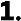 1.1. Pravidla pro stanovení výše pojistného plnění jsou podrobně upravena v pojistných podmínkách vztahujících  se ke sjednanému pojištění a v dalších ustanoveních této pojistné smlouvy. Na stanovení výše pojistného  
plnění tedy může mít vliv např. stupeň opotřebení, provedení opravy či znovupořízení nebo způsob  
zabezpečení pojištěných věcí.  1.2. Pro pojištění majetku je místem pojištění   A) Metyšova 465 (areál nemocnice), Jilemnice, PSČ 514 01  B)  3. května 421 (areál nemocnice), Semily, PSČ 513 01  
není-li dále uvedeno jinak.   Přehled sjednaných pojištění  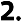 2.1. Živelní pojištění  Pojištění se sjednává pro předměty pojištění v rozsahu a na místech pojištění uvedených v následující  tabulce/následujících tabulkách:  2.1.1. Živelní pojištění  3  *) není-li uvedeno, sjednává se pojištění s pojistnou hodnotou uvedenou v příslušných pojistných podmínkách  2.1.2. Živelní pojištění  4  *) není-li uvedeno, sjednává se pojištění s pojistnou hodnotou uvedenou v příslušných pojistných podmínkách  2.1.3. Živelní pojištění  *) není-li uvedeno, sjednává se pojištění s pojistnou hodnotou uvedenou v příslušných pojistných podmínkách  2.2. Pojištění pro případ odcizení  Pojištění se sjednává pro předměty pojištění v rozsahu a na místech pojištění uvedených v následující  tabulce/následujících tabulkách:  2.2.1. Pojištění pro případ odcizení  5  *) není-li uvedeno, sjednává se pojištění s pojistnou hodnotou uvedenou v příslušných pojistných podmínkách   2.2.2. Pojištění pro případ odcizení  6  *) není-li uvedeno, sjednává se pojištění s pojistnou hodnotou uvedenou v příslušných pojistných podmínkách   2.2.3. Pojištění pro případ odcizení  *) není-li uvedeno, sjednává se pojištění s pojistnou hodnotou uvedenou v příslušných pojistných podmínkách   2.3. Pojištění pro případ vandalismu  Pojištění se sjednává pro předměty pojištění v rozsahu a na místech pojištění uvedených v následující  tabulce/následujících tabulkách:  2.3.1. Pojištění pro případ vandalismu  *) není-li uvedeno, sjednává se pojištění s pojistnou hodnotou uvedenou v příslušných pojistných podmínkách   2.3.2. Pojištění pro případ vandalismu  7  *) není-li uvedeno, sjednává se pojištění s pojistnou hodnotou uvedenou v příslušných pojistných podmínkách   2.4. Pojištění pro případ odcizení – loupež přepravovaných peněz nebo cenin  Pojištění se sjednává pro předměty pojištění v rozsahu a na místech pojištění uvedených v následující  tabulce/následujících tabulkách:  2.4.1. Pojištění pro případ odcizení – loupež přepravovaných peněz nebo cenin  *) není-li uvedeno, sjednává se pojištění s pojistnou hodnotou uvedenou v příslušných pojistných podmínkách   2.5. Pojištění skla  Pojištění se sjednává pro předměty pojištění v rozsahu a na místech pojištění uvedených v následující  tabulce/následujících tabulkách:  2.5.1. Pojištění skla  *) není-li uvedeno, sjednává se pojištění s pojistnou hodnotou uvedenou v příslušných pojistných podmínkách   2.6. Pojištění strojů  Pojištění se sjednává pro předměty pojištění v rozsahu a na místech pojištění uvedených v následující  tabulce/následujících tabulkách:  2.6.1. Pojištění strojů  8  *) není-li uvedeno, sjednává se pojištění s pojistnou hodnotou uvedenou v příslušných pojistných podmínkách   2.6.2. Pojištění strojů  *) není-li uvedeno, sjednává se pojištění s pojistnou hodnotou uvedenou v příslušných pojistných podmínkách   2.7. Pojištění elektronických zařízení  Pojištění se sjednává pro předměty pojištění v rozsahu a na místech pojištění uvedených v následující  tabulce/následujících tabulkách:  2.7.1. Pojištění elektronických zařízení  *) není-li uvedeno, sjednává se pojištění s pojistnou hodnotou uvedenou v příslušných pojistných podmínkách   2.7.2. Pojištění elektronických zařízení  *) není-li uvedeno, sjednává se pojištění s pojistnou hodnotou uvedenou v příslušných pojistných podmínkách   9  2.8. Pojištění věcí během silniční dopravy  Pojištění se sjednává pro předměty pojištění v rozsahu a na místech pojištění uvedených v následující  tabulce/následujících tabulkách:  2.8.1. Pojištění věcí během silniční dopravy  *) není-li uvedeno, sjednává se pojištění s pojistnou hodnotou uvedenou v příslušných pojistných podmínkách   2.9. Pojištění odpovědnosti za újmu  Pojištění se sjednává v rozsahu a za podmínek uvedených v následující tabulce/následujících tabulkách:  2.9.1. Pojištění odpovědnosti za újmu  10  1) nová cena je vyjádření pojistné hodnoty ve smyslu ustanovení čl. 21 odst. 2) písm. a) VPP P-100/14   časová cena je vyjádření pojistné hodnoty věci ve smyslu ustanovení čl. 21 odst. 2) písm. b) VPP P-100/14   obvyklá cena je vyjádření pojistné hodnoty věci ve smyslu ustanovení čl. 21 odst. 2) písm. c) VPP P-100/14   	jiná cena je vyjádření pojistné hodnoty věci ve smyslu čl. V. Zvláštní ujednání této pojistné smlouvy  2) první riziko ve smyslu ustanovení čl. 23 odst. 1) písm. a) VPP P-100/14  3) MRLP je horní hranicí pojistného plnění v souhrnu ze všech pojistných událostí vzniklých v jednom pojistném roce. Je-li  pojištění sjednáno na dobu kratší než jeden pojistný rok je MRLP horní hranicí pojistného plnění v souhrnu ze všech  
pojistných událostí vzniklých za dobu trvání pojištění  4) zlomkové pojištění ve smyslu čl. 23 odst. 1) písm. b) VPP P-100/14  5) spoluúčast může být vyjádřena pevnou částkou, procentem, časovým úsekem nebo jejich kombinací ve smyslu  čl. 11 odst. 4) VPP P-100/14  6) odchylně od čl. 8 odst. 1) věta druhá ZPP P-600/14 poskytne pojistitel na úhradu všech pojistných událostí nastalých  během jednoho pojistného roku pojistné plnění v souhrnu maximálně do výše limitu pojistného plnění  7) odchylně od čl. 8 odst. 2) věta třetí ZPP P-600/14 poskytne pojistitel na úhradu všech pojistných událostí nastalých během  jednoho pojistného roku pojistné plnění v souhrnu maximálně do výše sublimitu pojistného plnění  8) dobou ručení se rozumí doba ve smyslu čl. 11 odst. 5) ZPP P-400/14, resp. čl. 14 odst. 2) DPP P-330/16, resp. čl. 20 odst. 4)  DPP P-340/16  9) integrální časová franšíza je časový úsek specifikovaný několika pracovními dny. Právo na pojistné plnění vzniká jen tehdy,  je-li přerušení nebo omezení provozu pojištěného delší než tento počet pracovních dní. Je-li však přerušení nebo omezení  
provozu pojištěného delší než tento počet pracovních dní, nemá integrální časová franšíza vliv na výši pojistného plnění  10) agregovaná pojistná částka se sjednává v případě pojištění souboru věcí, celková pojistná částka se sjednává v případě  
pojištění výčtu jednotlivých věcí a součtu jejich hodnot  11) MRLPPR je horní hranicí plnění pojistitele v souhrnu ze všech pojistných událostí, u nichž věcná škoda, která byla důvodem  jejich vzniku, nastala během jednoho pojistného roku. Je-li pojištění přerušení provozu sjednáno na dobu kratší než jeden  11  pojistný rok, je MRLPPR horní hranicí plnění pojistitele v souhrnu ze všech pojistných událostí, u nichž věcná škoda, která  
byla důvodem jejich vzniku, nastala během doby trvání pojištění. Není-li sjednán limit plnění pojistitele pro jednu  
pojistnou událost, považuje se sjednaný MRLPPR i za limit plnění pojistitele pro jednu pojistnou událost  12) MRLPPR v rámci pojistné částky stanovené ve smyslu ustanovení čl. 23 odst. 1) písm. c) VPP P-100/14 a sjednané pro ušlý  
zisk a stálé náklady pojištěného v příslušné tabulce pojištění pro případ přerušení nebo omezení provozu   Pojistné plnění   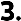 3.1. Pojistné plnění ze všech pojištění sjednaných touto pojistnou smlouvou, v souhrnu za všechny pojistné  události způsobené povodní nebo záplavou, nastalé v průběhu jednoho pojistného roku (resp. je-li pojištění  
sjednáno na dobu kratší než jeden pojistný rok, v průběhu trvání pojištění), je omezeno maximálním ročním  
limitem pojistného plnění ve výši 85 000 000 Kč; tím nejsou dotčena jiná ujednání, z nichž vyplývá  
povinnost pojistitele poskytnout pojistné plnění v nižší nebo stejné výši.  3.2. Pojistné plnění ze všech pojištění sjednaných touto pojistnou smlouvou, v souhrnu za všechny pojistné  
události způsobené vichřicí nebo krupobitím, nastalé v průběhu jednoho pojistného roku (resp. je-li  
pojištění sjednáno na dobu kratší než jeden pojistný rok, v průběhu trvání pojištění), je omezeno  
maximálním ročním limitem pojistného plnění ve výši 40 000 000 Kč; tím nejsou dotčena jiná ujednání,  
z nichž vyplývá povinnost pojistitele poskytnout pojistné plnění v nižší nebo stejné výši.  3.3. Pojistné plnění ze všech pojištění sjednaných touto pojistnou smlouvou, v souhrnu za všechny pojistné  
události způsobené sesouváním půdy, zřícením skal nebo zemin, sesouváním nebo zřícením lavin,  
zemětřesením, tíhou sněhu nebo námrazy nastalé v průběhu jednoho pojistného roku (resp. je-li pojištění  
sjednáno na dobu kratší než jeden pojistný rok, v průběhu trvání pojištění), je omezeno maximálním ročním  
limitem pojistného plnění ve výši 40 000 000 Kč; tím nejsou dotčena jiná ujednání, z nichž vyplývá  
povinnost pojistitele poskytnout pojistné plnění v nižší nebo stejné výši.  3.4. Pojistné plnění z pojištění sjednaného doložkou DODC101, v souhrnu za všechny pojistné události nastalé  
v průběhu jednoho pojistného roku (resp. je-li pojištění sjednáno na dobu kratší než jeden pojistný rok,  
v průběhu trvání pojištění), je omezeno maximálním ročním limitem pojistného plnění ve výši 100 000 Kč.  
Od celkové výše pojistného plnění za každou pojistnou událost z tohoto pojištění se odečítá spoluúčast ve  
výši 5 000 Kč.  3.5. Pojistné plnění z pojištění sjednaného doložkou DODC102 a za škody působené úmyslným poškozením  
vnějšího obvodového pláště pojištěné budovy malbami, nástřiky nebo polepením, v souhrnu za všechny  
pojistné události nastalé v průběhu jednoho pojistného roku (resp. je-li pojištění sjednáno na dobu kratší  
než jeden pojistný rok, v průběhu trvání pojištění), je omezeno maximálním ročním limitem pojistného  
plnění ve výši 100 000 Kč. Od celkové výše pojistného plnění za každou pojistnou událost z tohoto pojištění  
se odečítá spoluúčast ve výši 10% min. však 2 000 Kč.   3.6. Pojistné plnění z pojištění sjednaného doložkou DZ113, v souhrnu za všechny pojistné události nastalé  
v průběhu jednoho pojistného roku (resp. je-li pojištění sjednáno na dobu kratší než jeden pojistný rok,  
v průběhu trvání pojištění), je omezeno maximálním ročním limitem pojistného plnění ve výši 200 000 Kč.  
Od celkové výše pojistného plnění za každou pojistnou událost z tohoto pojištění se odečítá spoluúčast  
ve výši 10% min. však 2 000 Kč.  3.7. Pojistné plnění z pojištění sjednaného doložkou DZ114, v souhrnu za všechny pojistné události nastalé  
v průběhu jednoho pojistného roku (resp. je-li pojištění sjednáno na dobu kratší než jeden pojistný rok,  
v průběhu trvání pojištění), je omezeno maximálním ročním limitem pojistného plnění ve výši 200 000 Kč.  
Od celkové výše pojistného plnění za každou pojistnou událost z tohoto pojištění se odečítá spoluúčast ve  
výši 10% min. však 2 000 Kč.  3.8. Pojistné plnění z pojištění sjednaného doložkou DOB104, a to bez ohledu na to, ke kolika druhům  
a předmětům pojištění se pojištění dle této doložky vztahuje, v souhrnu za všechny pojistné události nastalé  
v průběhu jednoho pojistného roku (resp. je-li pojištění sjednáno na dobu kratší než jeden pojistný rok,  
v průběhu trvání pojištění), je omezeno maximálním ročním limitem pojistného plnění ve výši 10 000 000  
Kč. Od celkové výše pojistného plnění za každou pojistnou událost z tohoto pojištění se odečítá spoluúčast  
ve výši 50 000 Kč.  12  Článek III.  Výše a způsob placení pojistného   Pojistné za jeden pojistný rok činí:  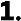 1.1. Živelní pojištění   Pojistné  .........................................................................................................................................................................  278 090,- Kč  1.2. Pojištění pro případ odcizení    Pojistné  .........................................................................................................................................................................  148 855,- Kč  1.3. Pojištění pro případ vandalismu   Pojistné  ..............................................................................................................................................................................  6 500,- Kč  1.4. Pojištění pro případ odcizení – loupež přepravovaných peněz nebo cenin   Pojistné  ..............................................................................................................................................................................  7 800,- Kč  1.5. Pojištění skla   Pojistné  ..............................................................................................................................................................................  4 500,- Kč  1.6. Pojištění strojů   Pojistné  ...........................................................................................................................................................................  75 480,- Kč  1.7. Pojištění zásob v chladicích nebo mrazicích zařízeních v rámci pojištění strojů   Pojistné  ..............................................................................................................................................................................  8 000,- Kč  1.8. Pojištění elektronických zařízení   Pojistné  .........................................................................................................................................................................  604 702,- Kč  1.9. Pojištění věcí během silniční dopravy   Pojistné  ..............................................................................................................................................................................  4 200,- Kč  1.10. Pojištění odpovědnosti za újmu   	 Pojistné  .........................................................................................................................................................................  26 300,- Kč  Souhrn pojistného za sjednaná pojištění za jeden pojistný rok činí  ..................................................  1 164 427,- Kč  Sleva za dobu trvání pojištění činí 5%  Obchodní sleva činí 10%  Celkové pojistné za sjednaná pojištění po slevách a/nebo přirážkách za jeden pojistný rok činí 989 764,- Kč.  
        Pojistné je sjednáno jako běžné.   Pojistné období je tříměsíční.   Pojistné je v každém pojistném roce splatné k datům a v částkách takto:   
datum: 	částka:        01.01. 	247 441,- Kč  
 01.04. 	247 441,- Kč  
 01.07. 	247 441,- Kč  
      01.10. 	247 441,- Kč   Pojistník je povinen uhradit pojistné v uvedené výši na účet pojistitele č. ú. 2226222/0800, variabilní  
symbol:  číslo pojistné smlouvy.   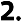  Smluvní strany se dohodly, že pokud bude v členském státě Evropské unie nebo Evropského hospodářského  
prostoru zavedena jiná pojistná daň či jí obdobný poplatek z pojištění sjednaného touto pojistnou  
smlouvou, než jaké jsou uvedeny v bodu 1. tohoto článku a které bude po nabytí účinnosti příslušných  
právních předpisů na území tohoto členského státu pojistitel povinen odvést, pojistník se zavazuje uhradit  
nad rámec pojistného předepsaného v této pojistné smlouvě i náklady odpovídající této povinnosti.   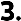 Článek IV.  Hlášení škodných událostí  1. Vznik škodné události je pojistník (pojištěný) povinen oznámit bez zbytečného odkladu na jeden z níže  
uvedených kontaktních údajů:  Kooperativa pojišťovna, a.s., Vienna Insurance Group  CENTRUM ZÁKAZNICKÉ PODPORY  Centrální podatelna  13  Brněnská 634  664 42 Modřice  tel.: 957 105 105  fax: 547 212 602, 547 212 561  
datová schránka: n6tetn3  
www.koop.cz  2. Na výzvu pojistitele je pojistník (pojištěný nebo jakákoliv jiná osoba) povinen oznámit vznik škodné  
události písemnou formou.   Článek V.  Zvláštní ujednání  1. Ujednává se, že se ruší ustanovení čl. 1 odst. 7) a 8), čl. 3 odst. 5), čl. 6 odst. 3) a čl. 9 ZPP P-150/14.   2. 	Je-li sjednáno pojistné nebezpečí povodeň nebo záplava neplatí výluka uvedená v Článku 3, bod. (4), ZPP P- 150/14.  3. Pojistitel poskytne pojistníkovi bonifikaci ve smyslu Doložky DOB106 - Bonifikace - Vymezení podmínek  (1401).  Pojistitel na základě písemné žádosti pojistníka provede vyhodnocení škodného průběhu pojistné smlouvy  
za hodnocené období, kterým je jeden pojistný rok. Bude-li skutečná hodnota škodného průběhu pojistné  
smlouvy nižší než hodnota smluvně stanovená, přizná pojistitel bonifikaci následovně:   Škodný průběh                                                                      Výše bonifikace  
 do 10 %                                                                                    20 %  do 20 %                                                                                    10 %  4. Informační (oznamovací) povinnost pojištěného/pojistníka vůči pojistiteli je v případě právnické osoby  plněna pouze prostřednictvím vedení společnosti a osob k plnění informační povinnosti vedením určených.  
Pro účely posouzení porušení informační (oznamovací) povinnosti pojištěného/pojistníka vůči pojistiteli  
se v případě právnické osoby vychází výhradně z jednání vedení společnosti a osob k plnění informační  
povinnosti vedením určených. Za vedení společnosti se považuje statutární orgán (příp. jeho členové) a  
osoby do svých funkcí statutárním orgánem jmenované.  5. 	Jsou-li předmětem pojištění věci zaměstnanců, pak se pojištění vztahuje také na věci, které zaměstnanci  
pojištěného obvykle nosí do práce, nebo které se nacházejí na místě pojištění v souvislosti s výkonem  
povolání v zájmu zaměstnavatele.  6. V případě zániku pojištění z důvodu nezaplacení pojistného nebo ukončení pojistné smlouvy po oznámení  
pojistné události náleží pojistiteli poměrná část pojistného za dobu pojištění do jeho zániku.  7. Ujednává se, že pojistné plnění bude poskytnuto pouze jako peněžitá náhrada, nikoli jako naturální plnění.  
Naturální plnění může být poskytnuto pouze po dohodě obou smluvních stran.  8. Odchylně od doložky DZ101 se pojištění vztahuje i na budovy, ostatní stavby nebo mobilní buňky uvedené  
v bodech a), b) této doložky. Pojištění se sjednává s MRLP (maximálním ročním limitem plnění) ve výši   1 000 000,- Kč a spoluúčastí ve výši 50 000,- Kč.  9. Odchylně od doložky DOZ101 se ujednává způsob zabezpečení pro veškerý movitý majetek včetně zásob  
následovně:  Pojistitel poskytne pojistné plnění v případě, že pachatel překonal překážky nebo opatření chránící předmět  
pojištění před odcizením, dle požadovaného způsobu uložení a zabezpečení pojištěných věcí v konkrétním  
případě.   Za minimální zabezpečení s limitem plnění do 500 000,- Kč se považuje uzamčený prostor zabezpečen  
bezpečnostním uzamykacím systémem a současně přídavným bezpečnostním zámkem, nebo bezpečnostním  
min. tříbodovým rozvorovým zámkem.   Za minimální zabezpečení s limitem plnění nad 500 000,- Kč se považuje uzamčený prostor zabezpečen  
bezpečnostním uzamykacím systémem a současně přídavným bezpečnostním zámkem, nebo bezpečnostním  
min. tříbodovým rozvorovým zámkem. Zároveň musí být dveře pod stálým pokrytím kamerového systému,  14  místnost musí být navíc pokryta PZTS (dříve EZS, pohybovými čidly). Prosklené plochy nebo světlík je  
umístěn min. 2,5 m nad okolním terénem nebo nad přilehlými a snadno přístupnými konstrukcemi nebo je  
opatřeno funkční mříží, nebo funkční roletou, nebo bezpečnostním zasklením v kategorii odolnosti min.  
P3A.  Pro veškerý movitý majetek včetně zásob umístěných na volném (venkovním) prostranství se za minimální  
způsob zabezpečení s limitem plnění do 500.000,- Kč považuje prostor opatřený oplocením (min. výška 180  
cm) s řádně uzavřenými a uzamčenými vraty bez možnosti volného vstupu a s limitem plnění nad 500 000,-  
Kč navíc doplněn o stálou strážní službu (fyzickou ostrahu) s pravidelným pochůzkovým režimem.   Způsobem zabezpečení se také rozumí překonání konstrukčního upevnění.  Volné prostranství – způsobem zabezpečení se také rozumí překážka vytvořená vlastnostmi věci – velká  
hmotnost, nadměrné rozměry, nutná demontáž apod. Pojištění se však nevztahuje na takové věci, u nichž je  
možnost samovolného přemístění, kdy velká hmotnost, nadměrné rozměry atd. nejsou schopny tyto věci  
zabezpečit před jejich odcizením (např. pracovní stroje samojízdné, pracovní stroje přípojné, kolejová  
vozidla atd.).  10. Podmínky zabezpečení-loupežné přepadení  Ujednávají se následující limity plnění a stupně zabezpečení:   Limit plnění do 500 000,- Kč – dojde-li k odcizení pojištěné věci.   Limit plnění do 750 000,- Kč – je-li navíc v době pojistné události zapojena funkční EZS, jejíž signál je  
sveden na recepci pojistníka   Limit plnění od 750 000,- Kč – je-li navíc v době pojistné události zapojena funkční EZS, jejíž signál je  
sveden na recepci pojistníka a mobilní telefon ostrahy konající službu, která nemusí být vybavena střelnou  
zbraní.  11. Odchylně od doložky DOZ104 se  ujednává způsob zabezpečení pro loupež přepravovaných peněz nebo  
cenin následovně:  Přeprava musí být prováděna jednou pověřenou osobou, vybavenou obranným prostředkem; pojištěný  
majetek musí být po dobu přepravy uložen v uzavřeném kufříku, který je opatřen min. jedním uzávěrem nebo  
zámkem a nesmí být zhotoven z látky, silonu a obdobných měkkých látek.  12. Odchylně od doložky DOZ102 se ujednává způsob zabezpečení  finančních prostředků a cenných  
předmětů následovně:  Ujednává se, že pojistitel poskytne pojistné plnění v případě, že byly pojištěné vlastní finanční prostředky  
(kromě finančních prostředků v platebním terminálu na výběr regulačních poplatků na pohotovosti a zásob  
– opiátů umístěných v trezoru):  do 20 000,- Kč v uzamčené schránce a v uzamčené místnosti zabezpečené bezpečnostní vložkou a  
bezpečnostním kováním. Prosklené části místnosti (dveře, okna a výlohy) byly opatřeny bezpečnostní fólií  
nebo funkční mříží;  od 20 001,- Kč do 500 000,- Kč v uzamčeném trezoru v uzamčené místnosti zabezpečené bezpečnostní  
vložkou a bezpečnostním kováním, místnost je dále zabezpečena pohybovým čidlem s alarmem.   Dojde-li ke krádeži pojištěných vlastních finančních prostředků uvedených v předmětu pojištění v tabulce  
č. 2.2.1. poř. č. 5, je pojistitel oprávněn snížit své plnění v případě, že v době pojistné události nebyly tyto  
zabezpečeny v peněžním automatu s dveřmi zabezpečenými klasickým zámkem, uvnitř s pokladnou s  
vlastním bezpečnostním zámkem.  Dojde-li ke krádeži pojištěných vlastních finančních prostředků a opiátů uvedených v předmětu pojištění v  
tabulce č. 2.2.2. poř. č. 11, je pojistitel oprávněn snížit své plnění v případě, že v době pojistné události  
nebyly tyto zabezpečeny v trezoru (o hmotnosti nad 100 kg nebo zabudovaném ve zdi či připevněném k  
podlaze). Místnost, ve které je trezor umístěn je zabezpečena funkčním poplachovým zabezpečovacím a  
tísňovým systém (PZTS, dříve EZS) s vyvedením poplachového signálu do poplachového přijímacího centra  
(dříve pult centralizované ochrany – „PCO”).  15  13. Odchylně od ZPP P-300/14, Článku 1, odstavce 4) se pojištění předmětu uvedeného v tabulce 2.6.1. poř. č. 1  
a v tabulce 2.6.2. poř. č. 2 vztahuje i na zařízení, jejichž stáří v době vzniku pojistné události přesáhlo 10  
let.  14. Odchylně od ZPP P-320/14, Článku 1, odstavce 4) se pojištění předmětu uvedeného v tabulce č. 2.7.1. pod  
poř. č. 1 a v tabulce 2.7.2. pod poř. č. 2 vztahuje i na zařízení, jejichž stáří v době vzniku pojistné události  
přesáhlo 5 let.  15. Pojištění zásob v chladících nebo mrazících zařízeních v rámci pojištění strojů  15.1. Odchylně od čl. 1 ZPP P-300/14 se ujednává, že se pojištění strojů vztahuje i na poškození nebo zničení  zásob uskladněných v chladicích nebo mrazicích zařízeních pojištěných dle této pojistné smlouvy (dále jen  
„pojištěná zařízení“), ke kterému došlo v důsledku náhlého poškození nebo zničení těchto pojištěných  
zařízení, které je zároveň pojistnou událostí z pojištění strojů podle ZPP P-300/14, jež je sjednáno v této  
pojistné smlouvě.   15.2. Dále se ujednává, že se toto pojištění vztahuje i na poškození nebo zničení zásob uskladněných  
v pojištěných zařízeních, pokud k takovémuto poškození nebo zničení zásob došlo v důsledku náhlého  
výpadku elektrické energie z veřejné elektrické sítě, a to za předpokladu, že tento výpadek trval nepřetržitě  
min. po dobu 0,5 hodiny.   15.3. Pojištění se vztahuje také na případy, kdy odstávka veřejné elektrické sítě byla nutným preventivním  
opatřením z důvodu zabránění jiných újem na věci nebo životě nebo zdraví pojištěného.  15.4. Vznikla-li pojistná událost na zásobách, vyplatí pojistitel v případě:   a) poškození částku odpovídající přiměřeným nákladům na jejich opravu nebo úpravu sníženou o cenu  využitelných zbytků nahrazovaných částí,   b) znehodnocení částku odpovídající rozdílu mezi jejich pojistnou hodnotou v době bezprostředně před  vznikem pojistné události a obvyklou cenou po znehodnocení,   c) zničení nebo ztráty částku odpovídající přiměřeným nákladům na jejich nové vyrobení nebo pořízení  sníženou o cenu využitelných zbytků. Pojistitel vyplatí nižší z uvedených částek.   Plnění pojistitele stanovené podle tohoto odstavce nepřevýší částku, kterou by oprávněná osoba obdržela při  prodeji zásob v době bezprostředně před vznikem pojistné události v obvyklém obchodním styku na daném  místě.   15.5. Právo na plnění pojistitele však nevzniká, bylo-li poškození nebo zničení zásob způsobeno:  a) předem oznámenou nebo úmyslnou odstávkou elektrické energie z veřejné energetické sítě ze strany  jejího dodavatele nebo výrobce, s výjimkou případů dle odstavce 3) tohoto ujednání,  b) poruchou nebo poškozením vlastního elektrického rozvodu pojištěného nebo elektrického rozvodu  v jím užívaných objektech,  c) v důsledku trvale nedostatečného výkonu rozvodné sítě, a to i tehdy, dojde-li z tohoto důvodu  k plánovaným odstávkám elektrické energie,  d) v důsledku výpadku elektrické energie z důvodu nedostatku paliva nebo vody v místech její výroby.  15.6. Pojištění se nevztahuje na škody vzniklé:  a) na zásobách s omezenou dobou skladovatelnosti po uplynutí data minimální trvanlivosti stanovenou  jejich výrobcem,   b) při provádění opravy, údržby nebo servisu na pojištěném zařízení,   c) zaviněným jednáním zaměstnanců pojištěného.  15.7. Pojištěný je povinen při přerušení dodávky elektrické energie:  a) vykonat všechna dostupná opatření zabraňující poškození nebo zničení zásob,  b) předložit pojistiteli potvrzení správce sítě/dodavatele elektrické energie v případě, že došlo  k přerušení v dodávce elektrické energie.  15.8. Pojištění se sjednává na první riziko ve smyslu čl. 23 odst. 1) písm. a) VPP P-100/14.   16  15.9. Pojistné plnění z tohoto pojištění, v souhrnu za všechny pojistné události nastalé v průběhu jednoho  
pojistného roku (resp. je-li pojištění sjednáno na dobu kratší než jeden pojistný rok, v průběhu trvání  
pojištění), je omezeno maximálním ročním limitem pojistného plnění ve výši 200 000 Kč. Od celkové výše  
pojistného plnění za každou pojistnou událost z tohoto pojištění se odečítá spoluúčast ve výši   
10 % min. však 2 000 Kč.  16. Odchylně od článku 2., odst. 2., písm. f), bod i),ii) ZPP P -150/14 vzniká právo na plnění za poškození nebo  
zničení potrubí, topných těles, vodovodních zařízení včetně armatur, kotlů, nádrží a výměníkových stanic  
vytápěcích systémů, došlo-li k němu i jinak než přetlakem nebo zamrznutím kapaliny v nich. Součástí  
pojistného plnění se sjednává doložitelný únik vody z poškozených nebo zničených výše uvedených  
vodovodních zařízení. Ostatní ustanovení článku 2., ods. 2, písm. f) ZPP P-150/14 jsou platná. Ve smyslu čl.  
23. odst. 1 písm. a) VPP P-100/14 se sjednává max. roční limit plnění ve výši 100 000 Kč.  17. Zvýší-li se tím pojistná hodnota pojištěné věci nebo souboru pojištěných věcí o méně než 10 %, nebude ve  
smyslu ustanovení čl. 15 odst. 2) písm. h) VPP P-100/14 pojistitelem požadován doplatek pojistného. Dojde- 
li k navýšení pojistné hodnoty pojištěné věci nebo souboru pojištěných věcí o více než 10 %, je pojistník  
povinen tuto skutečnost písemně oznámit pojistiteli. Vyúčtování pojištění nově nabytého majetku bude  
prováděno za podmínek a sazeb dle této pojistné smlouvy.  18. Pojistitel neuplatní podpojištění, dojde-li v době trvání pojištění ke zvýšení pojistné hodnoty pojištěné  
věci nebo souboru věcí v důsledku inflace o méně než 10 %.  19. Ve smyslu ustanovení čl. 7 odst. 1) ZPP P-150/14 je pojistnou hodnotou cizích předmětů užívaných jejich  
nová cena (pojištění na novou cenu).  20. Ve smyslu ustanovení čl. 5 VPP P-100/14 pojištěné cizí věci, které pojištěný užívá na základě leasingových,  
nájemních či jiných smluv, zůstávají v případě převodu do vlastnictví pojištěného automaticky pojištěny v  
rozsahu sjednané pojistné smlouvy.  21. Ve smyslu ZPP P-150/14 se ujednává, že pojistné nebezpečí povodeň i záplava se vztahuje i na škody  
způsobené zpětným vystoupením kapaliny z odpadního potrubí, které bylo způsobeno zahlcením venkovní  
kanalizace v důsledku atmosférických srážek, povodně nebo záplavy.  22. Odchylně od ustanovení čl. 2 odst. 1) písm. b) ZPP P-150/14 se ujednává, že pojištění pro případ poškození  
nebo zničení pojištěné věci nárazem nebo pádem, tj. nárazem dopravního prostředku (vyjma letadel), jeho  
částí nebo jeho nákladu do pojištěné věci, pádem stromů, stožárů nebo jiných věcí, bez ohledu na to, zda  
jsou nebo nejsou součástí poškozené věci nebo součástí téhož souboru jako poškozená věc.  23. Ujednává se, že za vandalismus se považuje i poškození věcí pacientem z důvodu jednání, ke kterému došlo  
v důsledku jeho diagnózy a které bylo nepředvídatelné.  24. V případě pojistných událostí uplatňovaných na kamerovém systému poskytne pojistitel plnění i v případě,  
budou-li pojištěné věci umístěny mimo uzavřený prostor, mimo oplocené prostranství a při jejich odcizení  
dojde k překonání konstrukčního upevnění.  25. Odchylně od P-250/14 se za soubor vnitřních i vnějších skel považuje soubor skel oken, výloh, zrcadel,  
světlíků, skleníků, střech, vitrín, pultů, veřejného osvětlení, markýz, světelných reklam a nápisů včetně jejich  
elektrické instalace a nosné konstrukce, vnitřních stěn, vstupních dveří a případné provizorní zasklení (např.  
plexisklo), ve všech případech bez ohledu na tloušťku jednotlivého skla / celého zasklení, včetně nalepených  
folií, nápisů a čidel elektrické zabezpečovací signalizace příp. jiné signalizace na těchto sklech, nalepené  
folie, malby, nápisy nebo jiné výzdoby, soubor sanitární keramiky, laboratorního skla, zastřešení bazénů,  
nášlapného/pochozího skla apod.  26. Pojistitel neposkytne pojistné plnění ani jiné plnění či službu z pojistné smlouvy v rozsahu, v jakém by  
takové plnění nebo služba znamenaly porušení mezinárodních sankcí, obchodních nebo ekonomických  
sankcí či finančních embarg, vyhlášených za účelem udržení nebo obnovení mezinárodního míru,  
bezpečnosti, ochrany základních lidských práv a boje proti terorismu. Za tyto sankce a embarga se považují  
zejména sankce a embarga Organizace spojených národů, Evropské unie a České republiky. Dále také  
Spojených států amerických za předpokladu, že neodporují sankcím a embargům uvedeným v předchozí větě.  17  Článek VI.  Prohlášení pojistníka, registr smluv, zpracování osobních údajů  1. Prohlášení pojistníka  1.1. Pojistník potvrzuje, že v dostatečném předstihu před uzavřením pojistné smlouvy převzal v listinné nebo,  s jeho souhlasem, v jiné textové podobě (např. na trvalém nosiči dat, prostřednictvím e-mailu nebo  
elektronického úložiště dat) Informace pro klienta, jejichž součástí jsou Informace o zpracování osobních  
údajů v neživotním pojištění, a seznámil se s nimi. Pojistník si je vědom, že se jedná o důležité informace,  
které mu napomohou porozumět podmínkám sjednávaného pojištění, obsahují upozornění na důležité  
aspekty pojištění i významná ustanovení pojistných podmínek.  1.2. Pojistník potvrzuje, že před uzavřením pojistné smlouvy mu byly oznámeny informace v souladu  
s ustanovením § 2760 občanského zákoníku.  1.3. Pojistník potvrzuje, že v dostatečném předstihu před uzavřením pojistné smlouvy převzal v listinné nebo  
jiné textové podobě (např. na trvalém nosiči dat, prostřednictvím e-mailu nebo elektronického úložiště dat)  
dokumenty uvedené v čl. I. bodu 2. této pojistné smlouvy a seznámil se s nimi. Pojistník si je vědom, že tyto  
dokumenty tvoří nedílnou součást pojistné smlouvy a upravují rozsah pojištění, jeho omezení (včetně výluk),  
práva a povinnosti účastníků pojištění a následky jejich porušení a další podmínky pojištění a pojistník je  
jimi vázán stejně jako pojistnou smlouvou.  1.4. Pojistník potvrzuje, že adresa jeho sídla/bydliště/trvalého pobytu a kontakty elektronické komunikace  
uvedené v této pojistné smlouvě jsou aktuální, a souhlasí, aby tyto údaje byly v případě jejich rozporu  
s jinými údaji uvedenými v dříve uzavřených pojistných smlouvách, ve kterých je pojistníkem  
nebo pojištěným, využívány i pro účely takových pojistných smluv. S tímto postupem pojistník souhlasí  
i pro případ, kdy pojistiteli oznámí změnu jeho sídla/bydliště/trvalého pobytu nebo kontaktů elektronické  
komunikace v době trvání této pojistné smlouvy. Tím není dotčena možnost používání jiných údajů  
uvedených v dříve uzavřených pojistných smlouvách.  1.5. Pojistník prohlašuje, že má oprávněnou potřebu ochrany před následky pojistné události (pojistný zájem).  
Pojistník, je-li osobou odlišnou od pojištěného, dále prohlašuje, že mu pojištění dali souhlas k pojištění.  1.6. Pojistník prohlašuje, že věci nebo jiné hodnoty pojistného zájmu pojištěné touto pojistnou smlouvou nejsou  
k datu uzavření pojistné smlouvy pojištěny proti stejným nebezpečím u jiného pojistitele, pokud není v této  
pojistné smlouvě výslovně uvedeno jinak.  2. Registr smluv  2.1. Pokud výše uvedená pojistná smlouva, resp. dodatek k pojistné smlouvě (dále jen „smlouva“) podléhá  povinnosti uveřejnění v registru smluv (dále jen „registr“) ve smyslu zákona č. 340/2015 Sb., zavazuje se  
pojistník k jejímu uveřejnění v rozsahu, způsobem a ve lhůtách stanovených citovaným zákonem. To  
nezbavuje pojistitele práva, aby smlouvu uveřejnil v registru sám, s čímž pojistník souhlasí. Pokud je  
pojistník odlišný od pojištěného, pojistník dále potvrzuje, že každý pojištěný souhlasil s uveřejněním  
smlouvy.   Při vyplnění formuláře pro uveřejnění smlouvy v registru je pojistník povinen vyplnit údaje o pojistiteli  
(jako smluvní straně), do pole „Datová schránka“ uvést: n6tetn3 a do pole „Číslo smlouvy“ uvést číslo této  
pojistné smlouvy.  Pojistník se dále zavazuje, že před zasláním smlouvy k uveřejnění zajistí znečitelnění neuveřejnitelných  
informací (např. osobních údajů o fyzických osobách).   Smluvní strany se dohodly, že ode dne nabytí účinnosti smlouvy (resp. dodatku) jejím zveřejněním v registru  
se účinky pojištění, včetně práv a povinností z něj vyplývajících, vztahují i na období od data uvedeného  
jako počátek pojištění (resp. od data uvedeného jako počátek změn provedených dodatkem, jde-li o účinky  
dodatku) do budoucna.   3. ZPRACOVÁNÍ OSOBNÍCH ÚDAJŮ  V následující části jsou uvedeny základní informace o zpracování Vašich osobních údajů. Tyto informace se  
na Vás uplatní, pokud jste fyzickou osobou, a to s výjimkou bodu 3.2., který se na Vás uplatní i pokud jste  
právnickou osobou. Více informací, včetně způsobu odvolání souhlasu, možnosti podání námitky v případě  
zpracování na základě oprávněného zájmu, práva na přístup a dalších práv, naleznete v dokumentu Informace  
o zpracování osobních údajů v neživotním pojištění, který je trvale dostupný na webové stránce  
www.koop.cz v sekci „O pojišťovně Kooperativa“.  18  3.1. INFORMACE O ZPRACOVÁNÍ OSOBNÍCH ÚDAJŮ BEZ VAŠEHO SOUHLASU  Zpracování na základě plnění smlouvy a oprávněných zájmů pojistitele  Pojistník bere na vědomí, že jeho identifikační a kontaktní údaje, údaje pro ocenění rizika při vstupu do  
pojištění a údaje o využívání služeb zpracovává pojistitel:  − pro účely kalkulace, návrhu a uzavření pojistné smlouvy, posouzení přijatelnosti do pojištění, správy a  
ukončení pojistné smlouvy a likvidace pojistných událostí, když v těchto případech jde o zpracování  
nezbytné pro plnění smlouvy, a  − pro účely zajištění řádného nastavení a plnění smluvních vztahů s pojistníkem, zajištění a soupojištění,  
statistiky a cenotvorby produktů, ochrany právních nároků pojistitele a prevence a odhalování pojistných  
podvodů a jiných protiprávních jednání, když v těchto případech jde o zpracování založené na základě  
oprávněných zájmů pojistitele. Proti takovému zpracování máte právo kdykoli podat námitku, která  
může být uplatněna způsobem uvedeným v Informacích o zpracování osobních údajů v neživotním  
pojištění.  Zpracování pro účely plnění zákonné povinnosti  Pojistník bere na vědomí, že jeho identifikační a kontaktní údaje a údaje pro ocenění rizika při vstupu do  
pojištění pojistitel dále zpracovává ke splnění své zákonné povinnosti vyplývající zejména ze zákona  
upravujícího distribuci pojištění a zákona č. 69/2006 Sb., o provádění mezinárodních sankcí.  3.2. POVINNOST POJISTNÍKA INFORMOVAT TŘETÍ OSOBY  Pojistník se zavazuje informovat každého pojištěného, jenž je osobou odlišnou od pojistníka, a případné  
další osoby, které uvedl v pojistné smlouvě, o zpracování jejich osobních údajů.  3.3. INFORMACE O ZPRACOVÁNÍ OSOBNÍCH ÚDAJŮ ZÁSTUPCE POJISTNÍKA   Zástupce právnické osoby, zákonný zástupce nebo jiná osoba oprávněná zastupovat pojistníka bere na  
vědomí, že její identifikační a kontaktní údaje pojistitel zpracovává na základě oprávněného zájmu pro  
účely kalkulace, návrhu a uzavření pojistné smlouvy, správy a ukončení pojistné smlouvy, likvidace pojistných  
událostí, zajištění a soupojištění, ochrany právních nároků pojistitele a prevence a odhalování pojistných  
podvodů a jiných protiprávních jednání. Proti takovému zpracování má taková osoba právo kdykoli podat  
námitku, která může být uplatněna způsobem uvedeným v Informacích o zpracování osobních údajů  
v neživotním pojištění.  Zpracování pro účely plnění zákonné povinnosti  Zástupce právnické osoby, zákonný zástupce nebo jiná osoba oprávněná zastupovat pojistníka bere na  
vědomí, že identifikační a kontaktní údaje pojistitel dále zpracovává ke splnění své zákonné povinnosti  
vyplývající zejména ze zákona upravujícího distribuci pojištění a zákona č. 69/2006 Sb., o provádění  
mezinárodních sankcí.  Podpisem pojistné smlouvy potvrzujete, že jste se důkladně seznámil se smyslem a obsahem souhlasu se  
zpracováním osobních údajů a že jste se před jejich udělením seznámil s dokumentem Informace o  
zpracování osobních údajů v neživotním pojištění, zejména s bližší identifikací dalších správců,  
rozsahem zpracovávaných údajů, právními základy (důvody), účely a dobou zpracování osobních údajů,  
způsobem odvolání souhlasu a právy, která Vám v této souvislosti náleží.  Článek VII.  Závěrečná ustanovení  1. Není-li ujednáno jinak, je pojistnou dobou doba od 01.01.2021 (počátek pojištění) do 31.12.2025 (konec  
pojištění).  2. 	Je-li tato pojistná smlouva uzavřena po datu uvedeném jako počátek pojištění, pojištění se vztahuje i na  
dobu od data uvedeného jako počátek pojištění do uzavření této pojistné smlouvy; pojistitel však z tohoto  
pojištění není povinen poskytnout plnění, pokud pojistník a/nebo pojištěný a/nebo oprávněná osoba a/nebo  
jiná osoba, která uplatňuje právo na plnění pojistitele, v době uzavření této pojistné smlouvy věděl(a) nebo  
s přihlédnutím ke všem okolnostem mohl(a) vědět, že již nastala skutečnost, která by se mohla stát důvodem  
vzniku práva na plnění pojistitele z této pojistné smlouvy, vyjma takových skutečností, které již byly  
pojistiteli jakoukoli z výše uvedených osob oznámeny před odesláním návrhu pojistitele na uzavření této  
pojistné smlouvy.  19  3. Odpověď pojistníka na návrh pojistitele na uzavření této pojistné smlouvy (dále jen „nabídka“) s dodatkem  
nebo odchylkou od nabídky se nepovažuje za její přijetí, a to ani v případě, že se takovou odchylkou  
podstatně nemění podmínky nabídky.  4. Ujednává se, že tato pojistná smlouva musí být uzavřena pouze v písemné formě, a to i v případě, že je  
pojištění touto pojistnou smlouvou ujednáno na pojistnou dobu kratší než jeden rok. Tato pojistná smlouva  
může být měněna pouze písemnou formou.  5. Ujednává se, že je-li tato pojistná smlouva uzavírána elektronickými prostředky, musí být podepsána  
elektronickým podpisem ve smyslu příslušných právních předpisů. Podepíše-li pojistník tuto pojistnou  
smlouvu jiným elektronickým podpisem než uznávaným elektronickým podpisem ve smyslu zákona  
č. 297/2016 Sb., o službách vytvářejících důvěru pro elektronické transakce, a nezaplatí-li jednorázové  
pojistné nebo běžné pojistné za první pojistné období řádně a včas, pojistná smlouva se od počátku ruší.  6. Subjektem věcně příslušným k mimosoudnímu řešení spotřebitelských sporů z tohoto pojištění je Česká  
obchodní inspekce, Štěpánská 567/15, 120 00 Praha 2, www.coi.cz.  7. Pojistník i pojistitel obdrží originál této pojistné smlouvy. Pojistník obdrží 1 stejnopis(y), pojistitel obdrží  
2 stejnopis(y).   8. Tato pojistná smlouva obsahuje 20 stran a 5 příloh. Její součástí jsou pojistné podmínky pojistitele uvedené  
v čl. I. této pojistné smlouvy.  Výčet příloh: Příloha č. 1 – Soubor vlastních zařízení (elektronika)  
Příloha č. 2 – Soubor vlastních zařízení (elektronika)  
Příloha č. 3 – Soubor chladicích a mrazicích zařízeních pro uložení krevních derivátů  Příloha č. 4 – Výpis z OR  
Příloha č. 5 – Výpis z ŽR   	. 	.  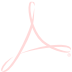 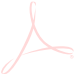 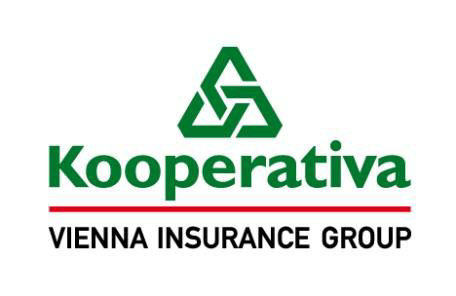 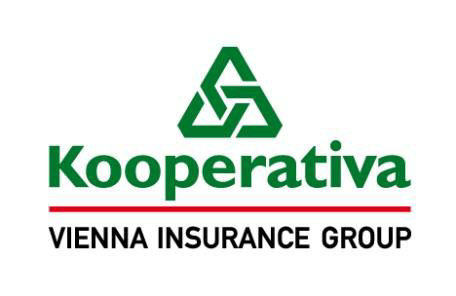 Podepsáno dne+ ............................ 	.................................................................  	 ................................................................    		za pojistitele 		za pojistitele  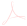 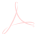 Podepsáno dne+ ............................ 	.................................................................    		za pojistníka++  + Je-li tato pojistná smlouva podepsána uznávaným elektronickým podpisem, je okamžik podpisu vždy obsažen v tomto podpisu.  ++ a)  Je-li tato pojistná smlouva pojistitelem vyhotovena v listinné podobě a podepsána za něj vlastnoručně, uveďte jméno, příjmení a funkci  osob/y podepisující/ch za pojistníka, jejich vlastnoruční podpis/y a případně též otisk razítka a doručte pojistiteli takto podepsaný  
stejnopis pojistné smlouvy v listinné podobě.   b)  Je-li tato pojistná smlouva pojistitelem vyhotovena v elektronické podobě a podepsána za něj uznávaným elektronickým podpisem,  
použijte též uznávaný elektronický podpis/y osob/y podepisující/ch za pojistníka, nebo v případě použití elektronického podpisu jiného  
než uznávaného vložte jméno, příjmení a funkci podepisující/ch osob/y do poznámky tohoto elektronického dokumentu, včetně uvedení  
data podpisu. Takto tento elektronickým podpisem podepsaný elektronický dokument doručte pojistiteli elektronickým prostředkem.  Pojistnou smlouvu vypracoval(a): Hana Tlapáková, tel.: 956 427 224 20  Místo pojištění: A)  Místo pojištění: A)  Místo pojištění: A)  Místo pojištění: A)  Místo pojištění: A)  Místo pojištění: A)  Místo pojištění: A)  Rozsah pojištění: sdružený živel  Rozsah pojištění: sdružený živel  Rozsah pojištění: sdružený živel  Rozsah pojištění: sdružený živel  Rozsah pojištění: sdružený živel  Rozsah pojištění: sdružený živel  Rozsah pojištění: sdružený živel  Pojištění se řídí: VPP P-100/14, ZPP P-150/14 a doložkami DOB101, DOB103, DOB104, DOB105, DOB107,  
DZ101, DZ106, DZ108, DZ112, DZ113, DZ114  Pojištění se řídí: VPP P-100/14, ZPP P-150/14 a doložkami DOB101, DOB103, DOB104, DOB105, DOB107,  
DZ101, DZ106, DZ108, DZ112, DZ113, DZ114  Pojištění se řídí: VPP P-100/14, ZPP P-150/14 a doložkami DOB101, DOB103, DOB104, DOB105, DOB107,  
DZ101, DZ106, DZ108, DZ112, DZ113, DZ114  Pojištění se řídí: VPP P-100/14, ZPP P-150/14 a doložkami DOB101, DOB103, DOB104, DOB105, DOB107,  
DZ101, DZ106, DZ108, DZ112, DZ113, DZ114  Pojištění se řídí: VPP P-100/14, ZPP P-150/14 a doložkami DOB101, DOB103, DOB104, DOB105, DOB107,  
DZ101, DZ106, DZ108, DZ112, DZ113, DZ114  Pojištění se řídí: VPP P-100/14, ZPP P-150/14 a doložkami DOB101, DOB103, DOB104, DOB105, DOB107,  
DZ101, DZ106, DZ108, DZ112, DZ113, DZ114  Pojištění se řídí: VPP P-100/14, ZPP P-150/14 a doložkami DOB101, DOB103, DOB104, DOB105, DOB107,  
DZ101, DZ106, DZ108, DZ112, DZ113, DZ114  Poř.  číslo  Předmět pojištění  1. 	  Soubor vlastních  budov a ostatních  staveb  370 000 000  povodeň, záplava  
10 % min.  20 000, ostatní  
poj. nebezpečí  
50 000  *)  nesjednává  
se  nesjednává  
se  2. 	  Soubor cizích  
budov a ostatních  staveb  20 000 000  povodeň, záplava  
10 % min.  20 000, ostatní  
poj. nebezpečí  
50 000  časovou  nesjednává  
se  nesjednává  
se  krevní deriváty  200 000  povodeň, záplava  
10 % min.  20 000, ostatní  
poj. nebezpečí  5 000  *)  nesjednává  
se  nesjednává  
se  4. 	  Soubor zásob  3 000 000  povodeň, záplava  
10 % min.  20 000, ostatní  
poj. nebezpečí  5 000  *)  nesjednává  
se  nesjednává  
se  movitých zařízení  25 000 000  povodeň, záplava  *)  nesjednává  
se  nesjednává  
se  a vybavení, cizích  předmětů  
užívaných a cizích  předmětů  
převzatých  10 % min.  20 000, ostatní  poj. nebezpečí  5 000  6. 	  Soubor věcí  
umělecké,  
historické nebo  sběratelské  
hodnoty - sochy  nesjednává se  povodeň, záplava  
10 % min.  20 000, ostatní  
poj. nebezpečí  1 000  obvyklou  580 000  nesjednává  
se  7. 	  Soubor cizích  předmětů  
převzatých  100 000  povodeň, záplava  
10 % min.  20 000, ostatní  
poj. nebezpečí  1 000  časovou  nesjednává  
se  nesjednává  
se  8. 	  Soubor vlastních  movitých zařízení  a vybavení - stroje  20 200 000  povodeň, záplava  
10 % min.  20 000, ostatní  
poj. nebezpečí  5 000  *)  nesjednává  
se  nesjednává  
se  9. 	  Soubor vlastních  movitých zařízení  a vybavení a cizí  předmětů  
užívaných –  
elektronika dle  
přílohy č. 1  128 804 349  povodeň, záplava  
10 % min.  20 000, ostatní  
poj. nebezpečí  5 000  *)  nesjednává  
se  nesjednává  
se  10.   Soubor vlastních  finančních  
prostředků  nesjednává se  povodeň, záplava  
10 % min.  20 000, ostatní  
poj. nebezpečí  1 000  *)  100 000  nesjednává  
se  11.   Soubor vlastních  finančních  
prostředků -  
lékárna  nesjednává se  povodeň, záplava  
10 % min.  20 000, ostatní  
poj. nebezpečí  1 000  *)  300 000  nesjednává  
se  Poznámky:   Ujednává se, že se ustanovení čl. 3 odst. 3) ZPP P-150/14 ruší a nově zní:  „Z pojištění nevzniká právo na plnění pojistitele za škody vzniklé na pojištěné věci během její přepravy jako  nákladu.“  Poznámky:   Ujednává se, že se ustanovení čl. 3 odst. 3) ZPP P-150/14 ruší a nově zní:  „Z pojištění nevzniká právo na plnění pojistitele za škody vzniklé na pojištěné věci během její přepravy jako  nákladu.“  Poznámky:   Ujednává se, že se ustanovení čl. 3 odst. 3) ZPP P-150/14 ruší a nově zní:  „Z pojištění nevzniká právo na plnění pojistitele za škody vzniklé na pojištěné věci během její přepravy jako  nákladu.“  Poznámky:   Ujednává se, že se ustanovení čl. 3 odst. 3) ZPP P-150/14 ruší a nově zní:  „Z pojištění nevzniká právo na plnění pojistitele za škody vzniklé na pojištěné věci během její přepravy jako  nákladu.“  Poznámky:   Ujednává se, že se ustanovení čl. 3 odst. 3) ZPP P-150/14 ruší a nově zní:  „Z pojištění nevzniká právo na plnění pojistitele za škody vzniklé na pojištěné věci během její přepravy jako  nákladu.“  Poznámky:   Ujednává se, že se ustanovení čl. 3 odst. 3) ZPP P-150/14 ruší a nově zní:  „Z pojištění nevzniká právo na plnění pojistitele za škody vzniklé na pojištěné věci během její přepravy jako  nákladu.“  Poznámky:   Ujednává se, že se ustanovení čl. 3 odst. 3) ZPP P-150/14 ruší a nově zní:  „Z pojištění nevzniká právo na plnění pojistitele za škody vzniklé na pojištěné věci během její přepravy jako  nákladu.“  Předmět pojištění č. 10 – jedná se o finanční prostředky v platebním terminálu na výběr regulačních poplatků na  pohotovosti.  Předmět pojištění č. 10 – jedná se o finanční prostředky v platebním terminálu na výběr regulačních poplatků na  pohotovosti.  Předmět pojištění č. 10 – jedná se o finanční prostředky v platebním terminálu na výběr regulačních poplatků na  pohotovosti.  Předmět pojištění č. 10 – jedná se o finanční prostředky v platebním terminálu na výběr regulačních poplatků na  pohotovosti.  Předmět pojištění č. 10 – jedná se o finanční prostředky v platebním terminálu na výběr regulačních poplatků na  pohotovosti.  Předmět pojištění č. 10 – jedná se o finanční prostředky v platebním terminálu na výběr regulačních poplatků na  pohotovosti.  Předmět pojištění č. 10 – jedná se o finanční prostředky v platebním terminálu na výběr regulačních poplatků na  pohotovosti.  Předmět pojištění č. 11 – jedná se o finanční prostředky v EET pokladnách  Předmět pojištění č. 11 – jedná se o finanční prostředky v EET pokladnách  Předmět pojištění č. 11 – jedná se o finanční prostředky v EET pokladnách  Předmět pojištění č. 11 – jedná se o finanční prostředky v EET pokladnách  Předmět pojištění č. 11 – jedná se o finanční prostředky v EET pokladnách  Předmět pojištění č. 11 – jedná se o finanční prostředky v EET pokladnách  Předmět pojištění č. 11 – jedná se o finanční prostředky v EET pokladnách  Místo pojištění: B)  Místo pojištění: B)  Místo pojištění: B)  Místo pojištění: B)  Místo pojištění: B)  Místo pojištění: B)  Místo pojištění: B)  Rozsah pojištění: sdružený živel  Rozsah pojištění: sdružený živel  Rozsah pojištění: sdružený živel  Rozsah pojištění: sdružený živel  Rozsah pojištění: sdružený živel  Rozsah pojištění: sdružený živel  Rozsah pojištění: sdružený živel  Pojištění se řídí: VPP P-100/14, ZPP P-150/14 a doložkami DOB101, DOB103, DOB104, DOB105, DOB107,  DZ101, DZ106, DZ108, DZ112, DZ113, DZ114  Pojištění se řídí: VPP P-100/14, ZPP P-150/14 a doložkami DOB101, DOB103, DOB104, DOB105, DOB107,  DZ101, DZ106, DZ108, DZ112, DZ113, DZ114  Pojištění se řídí: VPP P-100/14, ZPP P-150/14 a doložkami DOB101, DOB103, DOB104, DOB105, DOB107,  DZ101, DZ106, DZ108, DZ112, DZ113, DZ114  Pojištění se řídí: VPP P-100/14, ZPP P-150/14 a doložkami DOB101, DOB103, DOB104, DOB105, DOB107,  DZ101, DZ106, DZ108, DZ112, DZ113, DZ114  Pojištění se řídí: VPP P-100/14, ZPP P-150/14 a doložkami DOB101, DOB103, DOB104, DOB105, DOB107,  DZ101, DZ106, DZ108, DZ112, DZ113, DZ114  Pojištění se řídí: VPP P-100/14, ZPP P-150/14 a doložkami DOB101, DOB103, DOB104, DOB105, DOB107,  DZ101, DZ106, DZ108, DZ112, DZ113, DZ114  Pojištění se řídí: VPP P-100/14, ZPP P-150/14 a doložkami DOB101, DOB103, DOB104, DOB105, DOB107,  DZ101, DZ106, DZ108, DZ112, DZ113, DZ114  Poř.  číslo  Předmět pojištění  12.  Soubor vlastních  budov a ostatních  staveb  338 000 000  povodeň, záplava  
10 % min.  20 000, ostatní  
poj. nebezpečí   
50 000  *)  nesjednává  
se  nesjednává  
se  13.  Soubor zásob   3 100 000  povodeň, záplava  
10 % min.  20 000, ostatní  
poj. nebezpečí    5 000  *)  nesjednává  
se  nesjednává  
se  14.  Soubor vlastních  movitých zařízení  a vybavení, cizích  předmětů  
užívaných a cizích  předmětů  
převzatých  105 000 000  povodeň, záplava  
10 % min.  20 000, ostatní  
poj. nebezpečí    5 000  *)  nesjednává  
se  nesjednává  
se  15.  Soubor vlastních  
movitých zařízení  a vybavení a cizích  předmětů  
užívaných –  
elektronika dle  
přílohy č. 2  22 371 203  povodeň, záplava  
10 % min.  20 000, ostatní  
poj. nebezpečí    5 000  *)  nesjednává  
se  nesjednává  
se  Poznámky:   Ujednává se, že se ustanovení čl. 3 odst. 3) ZPP P-150/14 ruší a nově zní:  „Z pojištění nevzniká právo na plnění pojistitele za škody vzniklé na pojištěné věci během její přepravy jako  nákladu.“  Poznámky:   Ujednává se, že se ustanovení čl. 3 odst. 3) ZPP P-150/14 ruší a nově zní:  „Z pojištění nevzniká právo na plnění pojistitele za škody vzniklé na pojištěné věci během její přepravy jako  nákladu.“  Poznámky:   Ujednává se, že se ustanovení čl. 3 odst. 3) ZPP P-150/14 ruší a nově zní:  „Z pojištění nevzniká právo na plnění pojistitele za škody vzniklé na pojištěné věci během její přepravy jako  nákladu.“  Poznámky:   Ujednává se, že se ustanovení čl. 3 odst. 3) ZPP P-150/14 ruší a nově zní:  „Z pojištění nevzniká právo na plnění pojistitele za škody vzniklé na pojištěné věci během její přepravy jako  nákladu.“  Poznámky:   Ujednává se, že se ustanovení čl. 3 odst. 3) ZPP P-150/14 ruší a nově zní:  „Z pojištění nevzniká právo na plnění pojistitele za škody vzniklé na pojištěné věci během její přepravy jako  nákladu.“  Poznámky:   Ujednává se, že se ustanovení čl. 3 odst. 3) ZPP P-150/14 ruší a nově zní:  „Z pojištění nevzniká právo na plnění pojistitele za škody vzniklé na pojištěné věci během její přepravy jako  nákladu.“  Poznámky:   Ujednává se, že se ustanovení čl. 3 odst. 3) ZPP P-150/14 ruší a nově zní:  „Z pojištění nevzniká právo na plnění pojistitele za škody vzniklé na pojištěné věci během její přepravy jako  nákladu.“  Místo pojištění: A), B)  Místo pojištění: A), B)  Místo pojištění: A), B)  Místo pojištění: A), B)  Místo pojištění: A), B)  Místo pojištění: A), B)  Místo pojištění: A), B)  Rozsah pojištění: sdružený živel  Rozsah pojištění: sdružený živel  Rozsah pojištění: sdružený živel  Rozsah pojištění: sdružený živel  Rozsah pojištění: sdružený živel  Rozsah pojištění: sdružený živel  Rozsah pojištění: sdružený živel  Pojištění se řídí: VPP P-100/14, ZPP P-150/14 a doložkami DOB101, DOB103, DOB104, DOB105, DOB107,  DZ101, DZ112, DZ113, DZ114  Pojištění se řídí: VPP P-100/14, ZPP P-150/14 a doložkami DOB101, DOB103, DOB104, DOB105, DOB107,  DZ101, DZ112, DZ113, DZ114  Pojištění se řídí: VPP P-100/14, ZPP P-150/14 a doložkami DOB101, DOB103, DOB104, DOB105, DOB107,  DZ101, DZ112, DZ113, DZ114  Pojištění se řídí: VPP P-100/14, ZPP P-150/14 a doložkami DOB101, DOB103, DOB104, DOB105, DOB107,  DZ101, DZ112, DZ113, DZ114  Pojištění se řídí: VPP P-100/14, ZPP P-150/14 a doložkami DOB101, DOB103, DOB104, DOB105, DOB107,  DZ101, DZ112, DZ113, DZ114  Pojištění se řídí: VPP P-100/14, ZPP P-150/14 a doložkami DOB101, DOB103, DOB104, DOB105, DOB107,  DZ101, DZ112, DZ113, DZ114  Pojištění se řídí: VPP P-100/14, ZPP P-150/14 a doložkami DOB101, DOB103, DOB104, DOB105, DOB107,  DZ101, DZ112, DZ113, DZ114  Poř.  číslo  Předmět pojištění  16.  Ostatní vlastní a  cizí stavby -  
kabelové rozvody  nemocničního  
informačního  
systému  nesjednává se  povodeň, záplava  
10 % min.  20 000  
ostatní poj.  
nebezpečí 5 000  *)  
  1 250 000  nesjednává  
se  17.  Ostatní vlastní a  
cizí stavby - soubor  zpevněných ploch,  
komunikace,  
pozemkové úpravy,  kanalizace,  
inženýrské sítě  nesjednává se  povodeň, záplava  
10 % min.  20 000  
ostatní poj.  
nebezpečí 5 000  *)  1 000 000  nesjednává  
se  Poznámky:   Poznámky:   Poznámky:   Poznámky:   Poznámky:   Poznámky:   Poznámky:   Místo pojištění: A)  Rozsah pojištění: pojištění pro případ odcizení (s výjimkou loupeže přepravovaných peněz nebo cenin)  Pojištění se řídí: VPP P-100/14, ZPP P-200/14 a doložkami DOB101, DOB103, DOZ101, DOZ102, DOZ105  Poř.  číslo  Předmět pojištění  Pojistná  částka10) Kč  Spoluúčast5)  
Kč  Pojištění se  sjednává na  cenu*) 1)  MRLP3)  
První  riziko2) Kč  MRLP3) Kč  1. 	  Soubor zásob  3 000 000  1 000  *)  nesjednává  
se  nesjednává  
se  2. 	  Soubor vlastních  
movitých zařízení a  vybavení, cizí  
předmětů užívaných  a cizích předmětů  
převzatých  nesjednává se  1 000  *)  300 000  nesjednává  
se  3. 	  Soubor věcí  
umělecké, historické  nebo sběratelské  
hodnoty - sochy  nesjednává se  5 000  obvyklou  84 000  nesjednává  
se  4. 	  Soubor vlastních  finančních  
prostředků -  
pokladna hlavní  budova  nesjednává se  1 000  *)  400 000  nesjednává  
se  5. 	  Soubor vlastních  finančních  
prostředků  min. 5 000  *)  100 000  nesjednává  
se  6. 	  Soubor vlastních  
finančních  
prostředků - lékárna  nesjednává se  1 000  *)  300 000  nesjednává  
se  7. 	  Soubor vlastních  
movitých zařízení a  vybavení a cizí  
předmětů užívaných  – elektronika dle  
přílohy č. 1  nesjednává se  5 000  *)  5 000 000  nesjednává  
se  Poznámky:  Pro předmět pojištění číslo 3. platí: Odchylně od ZPP P - 200/14 Čl. 2, bod 1) se pojištění pro případ odcizení  vztahuje i na krádež, při které nebyla splněna podmínka překonání překážky chránící pojištěnou věc před  odcizením, případně došlo ke krádeži nezjištěným způsobem, pokud bylo šetřeno policií, bez ohledu na to,  zda byl pachatel zjištěn.  Poznámky:  Pro předmět pojištění číslo 3. platí: Odchylně od ZPP P - 200/14 Čl. 2, bod 1) se pojištění pro případ odcizení  vztahuje i na krádež, při které nebyla splněna podmínka překonání překážky chránící pojištěnou věc před  odcizením, případně došlo ke krádeži nezjištěným způsobem, pokud bylo šetřeno policií, bez ohledu na to,  zda byl pachatel zjištěn.  Poznámky:  Pro předmět pojištění číslo 3. platí: Odchylně od ZPP P - 200/14 Čl. 2, bod 1) se pojištění pro případ odcizení  vztahuje i na krádež, při které nebyla splněna podmínka překonání překážky chránící pojištěnou věc před  odcizením, případně došlo ke krádeži nezjištěným způsobem, pokud bylo šetřeno policií, bez ohledu na to,  zda byl pachatel zjištěn.  Poznámky:  Pro předmět pojištění číslo 3. platí: Odchylně od ZPP P - 200/14 Čl. 2, bod 1) se pojištění pro případ odcizení  vztahuje i na krádež, při které nebyla splněna podmínka překonání překážky chránící pojištěnou věc před  odcizením, případně došlo ke krádeži nezjištěným způsobem, pokud bylo šetřeno policií, bez ohledu na to,  zda byl pachatel zjištěn.  Poznámky:  Pro předmět pojištění číslo 3. platí: Odchylně od ZPP P - 200/14 Čl. 2, bod 1) se pojištění pro případ odcizení  vztahuje i na krádež, při které nebyla splněna podmínka překonání překážky chránící pojištěnou věc před  odcizením, případně došlo ke krádeži nezjištěným způsobem, pokud bylo šetřeno policií, bez ohledu na to,  zda byl pachatel zjištěn.  Poznámky:  Pro předmět pojištění číslo 3. platí: Odchylně od ZPP P - 200/14 Čl. 2, bod 1) se pojištění pro případ odcizení  vztahuje i na krádež, při které nebyla splněna podmínka překonání překážky chránící pojištěnou věc před  odcizením, případně došlo ke krádeži nezjištěným způsobem, pokud bylo šetřeno policií, bez ohledu na to,  zda byl pachatel zjištěn.  Poznámky:  Pro předmět pojištění číslo 3. platí: Odchylně od ZPP P - 200/14 Čl. 2, bod 1) se pojištění pro případ odcizení  vztahuje i na krádež, při které nebyla splněna podmínka překonání překážky chránící pojištěnou věc před  odcizením, případně došlo ke krádeži nezjištěným způsobem, pokud bylo šetřeno policií, bez ohledu na to,  zda byl pachatel zjištěn.  Bylo-li odcizeno mobilní elektronické zařízení z motorového vozidla, podílí se oprávněná osoba  na pojistném plnění spoluúčastí ve výši 25 % z pojistného plnění, minimálně však spoluúčastí 1 000 Kč.  Bylo-li odcizeno mobilní elektronické zařízení z motorového vozidla, podílí se oprávněná osoba  na pojistném plnění spoluúčastí ve výši 25 % z pojistného plnění, minimálně však spoluúčastí 1 000 Kč.  Bylo-li odcizeno mobilní elektronické zařízení z motorového vozidla, podílí se oprávněná osoba  na pojistném plnění spoluúčastí ve výši 25 % z pojistného plnění, minimálně však spoluúčastí 1 000 Kč.  Bylo-li odcizeno mobilní elektronické zařízení z motorového vozidla, podílí se oprávněná osoba  na pojistném plnění spoluúčastí ve výši 25 % z pojistného plnění, minimálně však spoluúčastí 1 000 Kč.  Bylo-li odcizeno mobilní elektronické zařízení z motorového vozidla, podílí se oprávněná osoba  na pojistném plnění spoluúčastí ve výši 25 % z pojistného plnění, minimálně však spoluúčastí 1 000 Kč.  Bylo-li odcizeno mobilní elektronické zařízení z motorového vozidla, podílí se oprávněná osoba  na pojistném plnění spoluúčastí ve výši 25 % z pojistného plnění, minimálně však spoluúčastí 1 000 Kč.  Bylo-li odcizeno mobilní elektronické zařízení z motorového vozidla, podílí se oprávněná osoba  na pojistném plnění spoluúčastí ve výši 25 % z pojistného plnění, minimálně však spoluúčastí 1 000 Kč.  Předmět pojištění č. 5. – jedná se o finanční prostředky v platebním terminálu na výběr regulačních poplatků  na pohotovosti.  Předmět pojištění č. 5. – jedná se o finanční prostředky v platebním terminálu na výběr regulačních poplatků  na pohotovosti.  Předmět pojištění č. 5. – jedná se o finanční prostředky v platebním terminálu na výběr regulačních poplatků  na pohotovosti.  Předmět pojištění č. 5. – jedná se o finanční prostředky v platebním terminálu na výběr regulačních poplatků  na pohotovosti.  Předmět pojištění č. 5. – jedná se o finanční prostředky v platebním terminálu na výběr regulačních poplatků  na pohotovosti.  Předmět pojištění č. 5. – jedná se o finanční prostředky v platebním terminálu na výběr regulačních poplatků  na pohotovosti.  Předmět pojištění č. 5. – jedná se o finanční prostředky v platebním terminálu na výběr regulačních poplatků  na pohotovosti.  Předmět pojištění č. 6. – jedná se o finanční prostředky EET pokladnách.  Předmět pojištění č. 6. – jedná se o finanční prostředky EET pokladnách.  Předmět pojištění č. 6. – jedná se o finanční prostředky EET pokladnách.  Předmět pojištění č. 6. – jedná se o finanční prostředky EET pokladnách.  Předmět pojištění č. 6. – jedná se o finanční prostředky EET pokladnách.  Předmět pojištění č. 6. – jedná se o finanční prostředky EET pokladnách.  Předmět pojištění č. 6. – jedná se o finanční prostředky EET pokladnách.  Místo pojištění: B)  Místo pojištění: B)  Místo pojištění: B)  Místo pojištění: B)  Místo pojištění: B)  Místo pojištění: B)  Místo pojištění: B)  Rozsah pojištění: pojištění pro případ odcizení (s výjimkou loupeže přepravovaných peněz nebo cenin)  Rozsah pojištění: pojištění pro případ odcizení (s výjimkou loupeže přepravovaných peněz nebo cenin)  Rozsah pojištění: pojištění pro případ odcizení (s výjimkou loupeže přepravovaných peněz nebo cenin)  Rozsah pojištění: pojištění pro případ odcizení (s výjimkou loupeže přepravovaných peněz nebo cenin)  Rozsah pojištění: pojištění pro případ odcizení (s výjimkou loupeže přepravovaných peněz nebo cenin)  Rozsah pojištění: pojištění pro případ odcizení (s výjimkou loupeže přepravovaných peněz nebo cenin)  Rozsah pojištění: pojištění pro případ odcizení (s výjimkou loupeže přepravovaných peněz nebo cenin)  Pojištění se řídí: VPP P-100/14, ZPP P-200/14 a doložkami DOB101, DOB103, DOZ101, DOZ102, DOZ105  Pojištění se řídí: VPP P-100/14, ZPP P-200/14 a doložkami DOB101, DOB103, DOZ101, DOZ102, DOZ105  Pojištění se řídí: VPP P-100/14, ZPP P-200/14 a doložkami DOB101, DOB103, DOZ101, DOZ102, DOZ105  Pojištění se řídí: VPP P-100/14, ZPP P-200/14 a doložkami DOB101, DOB103, DOZ101, DOZ102, DOZ105  Pojištění se řídí: VPP P-100/14, ZPP P-200/14 a doložkami DOB101, DOB103, DOZ101, DOZ102, DOZ105  Pojištění se řídí: VPP P-100/14, ZPP P-200/14 a doložkami DOB101, DOB103, DOZ101, DOZ102, DOZ105  Pojištění se řídí: VPP P-100/14, ZPP P-200/14 a doložkami DOB101, DOB103, DOZ101, DOZ102, DOZ105  Poř.  číslo  Předmět pojištění  9. 	  Soubor vlastních  
movitých zařízení a  vybavení, cizích  
předmětů  nesjednává se  5 000  *)  500 000  nesjednává  
se  převzatých a cizích  předmětů užívaných  10.   Soubor vlastních  
movitých zařízení a  vybavení a cizích  
předmětů užívaných  – elektronika dle  
přílohy č. 2  nesjednává se  5 000  *)  5 000 000  nesjednává  
se  11.   Soubor vlastních  
finančních  
prostředků a zásob -  opiáty umístěné  v trezoru  nesjednává se  1 000  *)  400 000  
  nesjednává  
se  Poznámky:  Bylo-li odcizeno mobilní elektronické zařízení z motorového vozidla, podílí se oprávněná osoba  na pojistném plnění spoluúčastí ve výši 25 % z pojistného plnění, minimálně však spoluúčastí 1 000 Kč.  Poznámky:  Bylo-li odcizeno mobilní elektronické zařízení z motorového vozidla, podílí se oprávněná osoba  na pojistném plnění spoluúčastí ve výši 25 % z pojistného plnění, minimálně však spoluúčastí 1 000 Kč.  Poznámky:  Bylo-li odcizeno mobilní elektronické zařízení z motorového vozidla, podílí se oprávněná osoba  na pojistném plnění spoluúčastí ve výši 25 % z pojistného plnění, minimálně však spoluúčastí 1 000 Kč.  Poznámky:  Bylo-li odcizeno mobilní elektronické zařízení z motorového vozidla, podílí se oprávněná osoba  na pojistném plnění spoluúčastí ve výši 25 % z pojistného plnění, minimálně však spoluúčastí 1 000 Kč.  Poznámky:  Bylo-li odcizeno mobilní elektronické zařízení z motorového vozidla, podílí se oprávněná osoba  na pojistném plnění spoluúčastí ve výši 25 % z pojistného plnění, minimálně však spoluúčastí 1 000 Kč.  Poznámky:  Bylo-li odcizeno mobilní elektronické zařízení z motorového vozidla, podílí se oprávněná osoba  na pojistném plnění spoluúčastí ve výši 25 % z pojistného plnění, minimálně však spoluúčastí 1 000 Kč.  Poznámky:  Bylo-li odcizeno mobilní elektronické zařízení z motorového vozidla, podílí se oprávněná osoba  na pojistném plnění spoluúčastí ve výši 25 % z pojistného plnění, minimálně však spoluúčastí 1 000 Kč.  Místo pojištění: A), B)  Místo pojištění: A), B)  Místo pojištění: A), B)  Místo pojištění: A), B)  Místo pojištění: A), B)  Místo pojištění: A), B)  Místo pojištění: A), B)  Rozsah pojištění: pojištění pro případ odcizení (s výjimkou loupeže přepravovaných peněz nebo cenin)  Rozsah pojištění: pojištění pro případ odcizení (s výjimkou loupeže přepravovaných peněz nebo cenin)  Rozsah pojištění: pojištění pro případ odcizení (s výjimkou loupeže přepravovaných peněz nebo cenin)  Rozsah pojištění: pojištění pro případ odcizení (s výjimkou loupeže přepravovaných peněz nebo cenin)  Rozsah pojištění: pojištění pro případ odcizení (s výjimkou loupeže přepravovaných peněz nebo cenin)  Rozsah pojištění: pojištění pro případ odcizení (s výjimkou loupeže přepravovaných peněz nebo cenin)  Rozsah pojištění: pojištění pro případ odcizení (s výjimkou loupeže přepravovaných peněz nebo cenin)  Pojištění se řídí: VPP P-100/14, ZPP P-200/14 a doložkami DOB101, DOB103, DOZ101, DOZ105, DODC101  Pojištění se řídí: VPP P-100/14, ZPP P-200/14 a doložkami DOB101, DOB103, DOZ101, DOZ105, DODC101  Pojištění se řídí: VPP P-100/14, ZPP P-200/14 a doložkami DOB101, DOB103, DOZ101, DOZ105, DODC101  Pojištění se řídí: VPP P-100/14, ZPP P-200/14 a doložkami DOB101, DOB103, DOZ101, DOZ105, DODC101  Pojištění se řídí: VPP P-100/14, ZPP P-200/14 a doložkami DOB101, DOB103, DOZ101, DOZ105, DODC101  Pojištění se řídí: VPP P-100/14, ZPP P-200/14 a doložkami DOB101, DOB103, DOZ101, DOZ105, DODC101  Pojištění se řídí: VPP P-100/14, ZPP P-200/14 a doložkami DOB101, DOB103, DOZ101, DOZ105, DODC101  Poř.  číslo  Předmět pojištění  12.   Soubor vlastních a  cizích stavebních  
součástí a  
příslušenství budov  nebo ostatních  
staveb  nesjednává se  5 000  *)  200 000  nesjednává  
se  13.   Soubor cizích  
předmětů  
převzatých - věci  pacientů  nesjednává se  500  časovou  100 000  nesjednává  
se  Poznámky:  Poznámky:  Poznámky:  Poznámky:  Poznámky:  Poznámky:  Poznámky:  Místo pojištění: A)  Místo pojištění: A)  Místo pojištění: A)  Místo pojištění: A)  Místo pojištění: A)  Místo pojištění: A)  Místo pojištění: A)  Rozsah pojištění: pojištění pro případ vandalismu  Rozsah pojištění: pojištění pro případ vandalismu  Rozsah pojištění: pojištění pro případ vandalismu  Rozsah pojištění: pojištění pro případ vandalismu  Rozsah pojištění: pojištění pro případ vandalismu  Rozsah pojištění: pojištění pro případ vandalismu  Rozsah pojištění: pojištění pro případ vandalismu  Pojištění se řídí: VPP P-100/14, ZPP P-200/14 a doložkami DOB101, DOB103  Pojištění se řídí: VPP P-100/14, ZPP P-200/14 a doložkami DOB101, DOB103  Pojištění se řídí: VPP P-100/14, ZPP P-200/14 a doložkami DOB101, DOB103  Pojištění se řídí: VPP P-100/14, ZPP P-200/14 a doložkami DOB101, DOB103  Pojištění se řídí: VPP P-100/14, ZPP P-200/14 a doložkami DOB101, DOB103  Pojištění se řídí: VPP P-100/14, ZPP P-200/14 a doložkami DOB101, DOB103  Pojištění se řídí: VPP P-100/14, ZPP P-200/14 a doložkami DOB101, DOB103  Poř.  číslo  Předmět pojištění  1. 	  Soubor věcí umělecké,  historické nebo  
sběratelské hodnoty -  sochy  min. 3 000  obvyklou  50 000  nesjednává  
se  Poznámky:  Poznámky:  Poznámky:  Poznámky:  Poznámky:  Poznámky:  Poznámky:  Místo pojištění: A), B)  Rozsah pojištění: pojištění pro případ vandalismu  Pojištění se řídí: VPP P-100/14, ZPP P-200/14 a doložkami DOB101, DOB103, DODC102  Pojištění se řídí: VPP P-100/14, ZPP P-200/14 a doložkami DOB101, DOB103, DODC102  Pojištění se řídí: VPP P-100/14, ZPP P-200/14 a doložkami DOB101, DOB103, DODC102  Pojištění se řídí: VPP P-100/14, ZPP P-200/14 a doložkami DOB101, DOB103, DODC102  Pojištění se řídí: VPP P-100/14, ZPP P-200/14 a doložkami DOB101, DOB103, DODC102  Pojištění se řídí: VPP P-100/14, ZPP P-200/14 a doložkami DOB101, DOB103, DODC102  Pojištění se řídí: VPP P-100/14, ZPP P-200/14 a doložkami DOB101, DOB103, DODC102  Poř.  číslo  Předmět pojištění  MRLP3) Kč  2. 	  Soubor vlastních a  
cizích stavebních  
součástí a  
příslušenství budov  nebo ostatních  
staveb, soubor  
vlastních movitých  
zařízení a vybavení,  cizích předmětů  
užívaných a cizích  
předmětů převzatých  min. 5 000  *)  200 000  nesjednává  
se  Poznámky:  Poznámky:  Poznámky:  Poznámky:  Poznámky:  Poznámky:  Poznámky:  Místo pojištění: území České republiky  Místo pojištění: území České republiky  Místo pojištění: území České republiky  Místo pojištění: území České republiky  Místo pojištění: území České republiky  Místo pojištění: území České republiky  Místo pojištění: území České republiky  Rozsah pojištění: pojištění pro případ odcizení – loupež přepravovaných peněz nebo cenin  Rozsah pojištění: pojištění pro případ odcizení – loupež přepravovaných peněz nebo cenin  Rozsah pojištění: pojištění pro případ odcizení – loupež přepravovaných peněz nebo cenin  Rozsah pojištění: pojištění pro případ odcizení – loupež přepravovaných peněz nebo cenin  Rozsah pojištění: pojištění pro případ odcizení – loupež přepravovaných peněz nebo cenin  Rozsah pojištění: pojištění pro případ odcizení – loupež přepravovaných peněz nebo cenin  Rozsah pojištění: pojištění pro případ odcizení – loupež přepravovaných peněz nebo cenin  Pojištění se řídí: VPP P-100/14, ZPP P-200/14 a doložkami DOB101, DOB103, DOZ104, DOZ105  Pojištění se řídí: VPP P-100/14, ZPP P-200/14 a doložkami DOB101, DOB103, DOZ104, DOZ105  Pojištění se řídí: VPP P-100/14, ZPP P-200/14 a doložkami DOB101, DOB103, DOZ104, DOZ105  Pojištění se řídí: VPP P-100/14, ZPP P-200/14 a doložkami DOB101, DOB103, DOZ104, DOZ105  Pojištění se řídí: VPP P-100/14, ZPP P-200/14 a doložkami DOB101, DOB103, DOZ104, DOZ105  Pojištění se řídí: VPP P-100/14, ZPP P-200/14 a doložkami DOB101, DOB103, DOZ104, DOZ105  Pojištění se řídí: VPP P-100/14, ZPP P-200/14 a doložkami DOB101, DOB103, DOZ104, DOZ105  Poř.  číslo  Předmět pojištění  peníze a ceniny  nesjednává se  1 000  *)  600 000  nesjednává  
se  Poznámky:  Poznámky:  Poznámky:  Poznámky:  Poznámky:  Poznámky:  Poznámky:  Místo pojištění: A), B)  Místo pojištění: A), B)  Místo pojištění: A), B)  Místo pojištění: A), B)  Místo pojištění: A), B)  Místo pojištění: A), B)  Místo pojištění: A), B)  Pojištění se řídí: VPP P-100/14, ZPP P-250/14 a doložkami DOB101, DOB103  Pojištění se řídí: VPP P-100/14, ZPP P-250/14 a doložkami DOB101, DOB103  Pojištění se řídí: VPP P-100/14, ZPP P-250/14 a doložkami DOB101, DOB103  Pojištění se řídí: VPP P-100/14, ZPP P-250/14 a doložkami DOB101, DOB103  Pojištění se řídí: VPP P-100/14, ZPP P-250/14 a doložkami DOB101, DOB103  Pojištění se řídí: VPP P-100/14, ZPP P-250/14 a doložkami DOB101, DOB103  Pojištění se řídí: VPP P-100/14, ZPP P-250/14 a doložkami DOB101, DOB103  Poř.  číslo  Předmět pojištění  cizích skel  nesjednává se  5 000  *)  100 000  nesjednává  
se  Poznámky:  Poznámky:  Poznámky:  Poznámky:  Poznámky:  Poznámky:  Poznámky:  Místo pojištění: A)  Pojištění se řídí: VPP P-100/14, ZPP P-300/14 a doložkami DOB103, DST111  Poř.  číslo  Předmět pojištění  Pojistná částka10)  
Kč  Spoluúčast5)  
Kč  Pojištění se  sjednává na  cenu*) 1)  MRLP3) Kč  1.   Soubor vybraných  
vlastních strojů - kotelna,  kuchyň, výtahy, platební  terminál, plošina pro  
invalidy  20 100 000  5 000  *)  nesjednává se  Poznámky:  Poznámky:  Poznámky:  Poznámky:  Poznámky:  Poznámky:  Místo pojištění: A), B)  Místo pojištění: A), B)  Místo pojištění: A), B)  Místo pojištění: A), B)  Místo pojištění: A), B)  Místo pojištění: A), B)  Pojištění se řídí: VPP P-100/14, ZPP P-300/14 a doložkami DOB103, DST111  Pojištění se řídí: VPP P-100/14, ZPP P-300/14 a doložkami DOB103, DST111  Pojištění se řídí: VPP P-100/14, ZPP P-300/14 a doložkami DOB103, DST111  Pojištění se řídí: VPP P-100/14, ZPP P-300/14 a doložkami DOB103, DST111  Pojištění se řídí: VPP P-100/14, ZPP P-300/14 a doložkami DOB103, DST111  Pojištění se řídí: VPP P-100/14, ZPP P-300/14 a doložkami DOB103, DST111  Poř.  číslo  Předmět pojištění  MRLP3) Kč  2.   Soubor vybraných  
vlastních strojů - soubor  chladících a mrazících  
zařízeních pro uložení  
krevních derivátů dle  
přílohy č. 3  641 309  5 000  *)  nesjednává se  Poznámky:  Poznámky:  Poznámky:  Poznámky:  Poznámky:  Poznámky:  Místo pojištění: A)  Místo pojištění: A)  Místo pojištění: A)  Místo pojištění: A)  Místo pojištění: A)  Místo pojištění: A)  Pojištění se řídí: VPP P-100/14, ZPP P-320/14 a doložkou DOB103  Pojištění se řídí: VPP P-100/14, ZPP P-320/14 a doložkou DOB103  Pojištění se řídí: VPP P-100/14, ZPP P-320/14 a doložkou DOB103  Pojištění se řídí: VPP P-100/14, ZPP P-320/14 a doložkou DOB103  Pojištění se řídí: VPP P-100/14, ZPP P-320/14 a doložkou DOB103  Pojištění se řídí: VPP P-100/14, ZPP P-320/14 a doložkou DOB103  Poř.  číslo  Předmět pojištění  1. 	  soubor vybraných vlastních  i cizích elektronických  
zařízení - dle přílohy č.1  128 804 349  5 000  *)  nesjednává se  Poznámky:  Ujednává se, že se ustanovení čl. 3 odst. 2) písm. h) ZPP P-320/14 ruší a nově zní:  „Z pojištění nevzniká právo na plnění pojistitele za škody vzniklé na pojištěném zařízení během jeho  přepravy jako nákladu.“  Poznámky:  Ujednává se, že se ustanovení čl. 3 odst. 2) písm. h) ZPP P-320/14 ruší a nově zní:  „Z pojištění nevzniká právo na plnění pojistitele za škody vzniklé na pojištěném zařízení během jeho  přepravy jako nákladu.“  Poznámky:  Ujednává se, že se ustanovení čl. 3 odst. 2) písm. h) ZPP P-320/14 ruší a nově zní:  „Z pojištění nevzniká právo na plnění pojistitele za škody vzniklé na pojištěném zařízení během jeho  přepravy jako nákladu.“  Poznámky:  Ujednává se, že se ustanovení čl. 3 odst. 2) písm. h) ZPP P-320/14 ruší a nově zní:  „Z pojištění nevzniká právo na plnění pojistitele za škody vzniklé na pojištěném zařízení během jeho  přepravy jako nákladu.“  Poznámky:  Ujednává se, že se ustanovení čl. 3 odst. 2) písm. h) ZPP P-320/14 ruší a nově zní:  „Z pojištění nevzniká právo na plnění pojistitele za škody vzniklé na pojištěném zařízení během jeho  přepravy jako nákladu.“  Poznámky:  Ujednává se, že se ustanovení čl. 3 odst. 2) písm. h) ZPP P-320/14 ruší a nově zní:  „Z pojištění nevzniká právo na plnění pojistitele za škody vzniklé na pojištěném zařízení během jeho  přepravy jako nákladu.“  Místo pojištění: B)  Místo pojištění: B)  Místo pojištění: B)  Místo pojištění: B)  Místo pojištění: B)  Místo pojištění: B)  Pojištění se řídí: VPP P-100/14, ZPP P-320/14 a doložkou DOB103  Pojištění se řídí: VPP P-100/14, ZPP P-320/14 a doložkou DOB103  Pojištění se řídí: VPP P-100/14, ZPP P-320/14 a doložkou DOB103  Pojištění se řídí: VPP P-100/14, ZPP P-320/14 a doložkou DOB103  Pojištění se řídí: VPP P-100/14, ZPP P-320/14 a doložkou DOB103  Pojištění se řídí: VPP P-100/14, ZPP P-320/14 a doložkou DOB103  Poř.  číslo  Předmět pojištění  2. 	  soubor vybraných vlastních  i cizích elektronických  
zařízení - dle přílohy č.2  22 371 203  5 000  *)  nesjednává se  Poznámky:  Ujednává se, že se ustanovení čl. 3 odst. 2) písm. h) ZPP P-320/14 ruší a nově zní:  „Z pojištění nevzniká právo na plnění pojistitele za škody vzniklé na pojištěném zařízení během jeho  přepravy jako nákladu.“  Poznámky:  Ujednává se, že se ustanovení čl. 3 odst. 2) písm. h) ZPP P-320/14 ruší a nově zní:  „Z pojištění nevzniká právo na plnění pojistitele za škody vzniklé na pojištěném zařízení během jeho  přepravy jako nákladu.“  Poznámky:  Ujednává se, že se ustanovení čl. 3 odst. 2) písm. h) ZPP P-320/14 ruší a nově zní:  „Z pojištění nevzniká právo na plnění pojistitele za škody vzniklé na pojištěném zařízení během jeho  přepravy jako nákladu.“  Poznámky:  Ujednává se, že se ustanovení čl. 3 odst. 2) písm. h) ZPP P-320/14 ruší a nově zní:  „Z pojištění nevzniká právo na plnění pojistitele za škody vzniklé na pojištěném zařízení během jeho  přepravy jako nákladu.“  Poznámky:  Ujednává se, že se ustanovení čl. 3 odst. 2) písm. h) ZPP P-320/14 ruší a nově zní:  „Z pojištění nevzniká právo na plnění pojistitele za škody vzniklé na pojištěném zařízení během jeho  přepravy jako nákladu.“  Poznámky:  Ujednává se, že se ustanovení čl. 3 odst. 2) písm. h) ZPP P-320/14 ruší a nově zní:  „Z pojištění nevzniká právo na plnění pojistitele za škody vzniklé na pojištěném zařízení během jeho  přepravy jako nákladu.“  Územní platnost pojištění: ČR  Územní platnost pojištění: ČR  Územní platnost pojištění: ČR  Územní platnost pojištění: ČR  Územní platnost pojištění: ČR  Rozsah pojištění: poj. nebezpečí dle čl. 2 odst. 1) ZPP P-695/14, včetně vykládky a nakládky  Rozsah pojištění: poj. nebezpečí dle čl. 2 odst. 1) ZPP P-695/14, včetně vykládky a nakládky  Rozsah pojištění: poj. nebezpečí dle čl. 2 odst. 1) ZPP P-695/14, včetně vykládky a nakládky  Rozsah pojištění: poj. nebezpečí dle čl. 2 odst. 1) ZPP P-695/14, včetně vykládky a nakládky  Rozsah pojištění: poj. nebezpečí dle čl. 2 odst. 1) ZPP P-695/14, včetně vykládky a nakládky  Pojištění se řídí: VPP P-100/14, ZPP P-695/14 a doložkami DOB101, DOB103, DOB107  Pojištění se řídí: VPP P-100/14, ZPP P-695/14 a doložkami DOB101, DOB103, DOB107  Pojištění se řídí: VPP P-100/14, ZPP P-695/14 a doložkami DOB101, DOB103, DOB107  Pojištění se řídí: VPP P-100/14, ZPP P-695/14 a doložkami DOB101, DOB103, DOB107  Pojištění se řídí: VPP P-100/14, ZPP P-695/14 a doložkami DOB101, DOB103, DOB107  Poř.  
číslo  Ujednává se, že se čl. 2 odst. 1) ZPP P-695/14 doplňuje o písm. g) takto:  „g) následkem nehody pojištěné věci, pokud byla šetřena policií nebo pokud byl o ní sepsán společný záznam  v souladu s obecně závazným právním předpisem, přičemž za nehodu pojištěné věci se považuje událost, při  níž pojištěná věc utrpí věcnou škodu následkem jejího nárazu do jiné věci, a to bez ohledu na skutečnost, zda  současně došlo k nehodě vozidla či nikoliv.“  Tímto ujednáním nejsou dotčena jiná ustanovení uvedená v pojistných podmínkách ZPP P-695/14, zejména  v čl. 3 (výluky z pojištění).   Ujednává se, že se čl. 2 odst. 1) ZPP P-695/14 doplňuje o písm. g) takto:  „g) následkem nehody pojištěné věci, pokud byla šetřena policií nebo pokud byl o ní sepsán společný záznam  v souladu s obecně závazným právním předpisem, přičemž za nehodu pojištěné věci se považuje událost, při  níž pojištěná věc utrpí věcnou škodu následkem jejího nárazu do jiné věci, a to bez ohledu na skutečnost, zda  současně došlo k nehodě vozidla či nikoliv.“  Tímto ujednáním nejsou dotčena jiná ustanovení uvedená v pojistných podmínkách ZPP P-695/14, zejména  v čl. 3 (výluky z pojištění).   Ujednává se, že se čl. 2 odst. 1) ZPP P-695/14 doplňuje o písm. g) takto:  „g) následkem nehody pojištěné věci, pokud byla šetřena policií nebo pokud byl o ní sepsán společný záznam  v souladu s obecně závazným právním předpisem, přičemž za nehodu pojištěné věci se považuje událost, při  níž pojištěná věc utrpí věcnou škodu následkem jejího nárazu do jiné věci, a to bez ohledu na skutečnost, zda  současně došlo k nehodě vozidla či nikoliv.“  Tímto ujednáním nejsou dotčena jiná ustanovení uvedená v pojistných podmínkách ZPP P-695/14, zejména  v čl. 3 (výluky z pojištění).   Ujednává se, že se čl. 2 odst. 1) ZPP P-695/14 doplňuje o písm. g) takto:  „g) následkem nehody pojištěné věci, pokud byla šetřena policií nebo pokud byl o ní sepsán společný záznam  v souladu s obecně závazným právním předpisem, přičemž za nehodu pojištěné věci se považuje událost, při  níž pojištěná věc utrpí věcnou škodu následkem jejího nárazu do jiné věci, a to bez ohledu na skutečnost, zda  současně došlo k nehodě vozidla či nikoliv.“  Tímto ujednáním nejsou dotčena jiná ustanovení uvedená v pojistných podmínkách ZPP P-695/14, zejména  v čl. 3 (výluky z pojištění).   Ujednává se, že se čl. 2 odst. 1) ZPP P-695/14 doplňuje o písm. g) takto:  „g) následkem nehody pojištěné věci, pokud byla šetřena policií nebo pokud byl o ní sepsán společný záznam  v souladu s obecně závazným právním předpisem, přičemž za nehodu pojištěné věci se považuje událost, při  níž pojištěná věc utrpí věcnou škodu následkem jejího nárazu do jiné věci, a to bez ohledu na skutečnost, zda  současně došlo k nehodě vozidla či nikoliv.“  Tímto ujednáním nejsou dotčena jiná ustanovení uvedená v pojistných podmínkách ZPP P-695/14, zejména  v čl. 3 (výluky z pojištění).   Pojištění se vztahuje i na převoz krve a krevních derivátů dvěma motorovými vozidly Škoda Praktik, RZ  4L68067 a Fabia Classic, RZ: 3L3 2201.  Pojištění se vztahuje i na převoz krve a krevních derivátů dvěma motorovými vozidly Škoda Praktik, RZ  4L68067 a Fabia Classic, RZ: 3L3 2201.  Pojištění se vztahuje i na převoz krve a krevních derivátů dvěma motorovými vozidly Škoda Praktik, RZ  4L68067 a Fabia Classic, RZ: 3L3 2201.  Pojištění se vztahuje i na převoz krve a krevních derivátů dvěma motorovými vozidly Škoda Praktik, RZ  4L68067 a Fabia Classic, RZ: 3L3 2201.  Pojištění se vztahuje i na převoz krve a krevních derivátů dvěma motorovými vozidly Škoda Praktik, RZ  4L68067 a Fabia Classic, RZ: 3L3 2201.  Pojištění se řídí: VPP P-100/14, ZPP P-600/14 a doložkami DOB101, DODP102, DODP103, DODP105,  DODP109, DODP120, DODP123, DODP127, DODP130  Pojištění se řídí: VPP P-100/14, ZPP P-600/14 a doložkami DOB101, DODP102, DODP103, DODP105,  DODP109, DODP120, DODP123, DODP127, DODP130  Pojištění se řídí: VPP P-100/14, ZPP P-600/14 a doložkami DOB101, DODP102, DODP103, DODP105,  DODP109, DODP120, DODP123, DODP127, DODP130  Pojištění se řídí: VPP P-100/14, ZPP P-600/14 a doložkami DOB101, DODP102, DODP103, DODP105,  DODP109, DODP120, DODP123, DODP127, DODP130  Pojištění se řídí: VPP P-100/14, ZPP P-600/14 a doložkami DOB101, DODP102, DODP103, DODP105,  DODP109, DODP120, DODP123, DODP127, DODP130  Pojištění se řídí: VPP P-100/14, ZPP P-600/14 a doložkami DOB101, DODP102, DODP103, DODP105,  DODP109, DODP120, DODP123, DODP127, DODP130  Poř.  číslo  Rozsah pojištění  1.   Pojištění obecné  
odpovědnosti za újmu a  pojištění odpovědnosti  
za újmu způsobenou  
vadou výrobku a vadou  
práce po předání – dle  
DODP102  2 000 000  nesjednává se,  pokud není  uvedeno jinak  1 000  Česká republika  nesjednává se,  pokud není  uvedeno jinak  100 000  1 000  Česká republika  nesjednává se,  pokud není  uvedeno jinak  100 000  1 000  Česká republika  4.   Provoz pracovních  
strojů – dle DODP109  nesjednává se,  pokud není  uvedeno jinak  500 000  1 000  Česká republika  5.   Odpovědnost obchodní  
korporace za újmu  
členům svých orgánů v  
souvislosti s výkonem  
jejich funkce – dle  
DODP120  nesjednává se,  pokud není  uvedeno jinak  2 000 000  1 000  Česká republika  nesjednává se,  pokud není  uvedeno jinak  2 000 000  1 000  Česká republika  nesjednává se,  pokud není  uvedeno jinak  500 000  1 000  Česká republika  Věci zaměstnanců – dle  doložky DODP130  nesjednává se,  pokud není  uvedeno jinak  500 000  1 000  Česká republika  Poznámky:  V případě újmy způsobené vadou výrobku se za příčinu vzniku újmy považuje to, že konkrétní výrobek, který  způsobil újmu, byl pojištěným úplatně nebo bezúplatně předán za účelem distribuce nebo používání nebo k  němu bylo pojištěným převedeno vlastnické právo.  Pojistitel poskytne pojistné plnění za podmínek a v rozsahu pojištění účinných v okamžiku, kdy nastala  příčina vzniku újmy; tím nejsou dotčena ujednání uvedená v čl. 5 ZPP P-600/14.  Odchylně od čl. 8 odst. 1) věty druhé ZPP P-600/14 poskytne pojistitel na úhradu všech takových pojistných  událostí, jejichž příčiny vzniku újem nastaly během jednoho pojistného roku, pojistné plnění v souhrnu  maximálně do výše limitu pojistného plnění účinného v tom pojistném roce, kdy nastaly příčiny vzniku újem  všech těchto pojistných událostí.  Odchylně od čl. 8 odst. 2) věty třetí ZPP P-600/14 poskytne pojistitel na úhradu všech takových pojistných  událostí nastalých ze specifického rozsahu pojištění, jejichž příčiny vzniku újem nastaly během jednoho  pojistného roku, pojistné plnění v souhrnu maximálně do výše příslušného sublimitu účinného v tom  pojistném roce, kdy nastaly příčiny vzniku újem všech těchto pojistných událostí.  Poznámky:  V případě újmy způsobené vadou výrobku se za příčinu vzniku újmy považuje to, že konkrétní výrobek, který  způsobil újmu, byl pojištěným úplatně nebo bezúplatně předán za účelem distribuce nebo používání nebo k  němu bylo pojištěným převedeno vlastnické právo.  Pojistitel poskytne pojistné plnění za podmínek a v rozsahu pojištění účinných v okamžiku, kdy nastala  příčina vzniku újmy; tím nejsou dotčena ujednání uvedená v čl. 5 ZPP P-600/14.  Odchylně od čl. 8 odst. 1) věty druhé ZPP P-600/14 poskytne pojistitel na úhradu všech takových pojistných  událostí, jejichž příčiny vzniku újem nastaly během jednoho pojistného roku, pojistné plnění v souhrnu  maximálně do výše limitu pojistného plnění účinného v tom pojistném roce, kdy nastaly příčiny vzniku újem  všech těchto pojistných událostí.  Odchylně od čl. 8 odst. 2) věty třetí ZPP P-600/14 poskytne pojistitel na úhradu všech takových pojistných  událostí nastalých ze specifického rozsahu pojištění, jejichž příčiny vzniku újem nastaly během jednoho  pojistného roku, pojistné plnění v souhrnu maximálně do výše příslušného sublimitu účinného v tom  pojistném roce, kdy nastaly příčiny vzniku újem všech těchto pojistných událostí.  Poznámky:  V případě újmy způsobené vadou výrobku se za příčinu vzniku újmy považuje to, že konkrétní výrobek, který  způsobil újmu, byl pojištěným úplatně nebo bezúplatně předán za účelem distribuce nebo používání nebo k  němu bylo pojištěným převedeno vlastnické právo.  Pojistitel poskytne pojistné plnění za podmínek a v rozsahu pojištění účinných v okamžiku, kdy nastala  příčina vzniku újmy; tím nejsou dotčena ujednání uvedená v čl. 5 ZPP P-600/14.  Odchylně od čl. 8 odst. 1) věty druhé ZPP P-600/14 poskytne pojistitel na úhradu všech takových pojistných  událostí, jejichž příčiny vzniku újem nastaly během jednoho pojistného roku, pojistné plnění v souhrnu  maximálně do výše limitu pojistného plnění účinného v tom pojistném roce, kdy nastaly příčiny vzniku újem  všech těchto pojistných událostí.  Odchylně od čl. 8 odst. 2) věty třetí ZPP P-600/14 poskytne pojistitel na úhradu všech takových pojistných  událostí nastalých ze specifického rozsahu pojištění, jejichž příčiny vzniku újem nastaly během jednoho  pojistného roku, pojistné plnění v souhrnu maximálně do výše příslušného sublimitu účinného v tom  pojistném roce, kdy nastaly příčiny vzniku újem všech těchto pojistných událostí.  Poznámky:  V případě újmy způsobené vadou výrobku se za příčinu vzniku újmy považuje to, že konkrétní výrobek, který  způsobil újmu, byl pojištěným úplatně nebo bezúplatně předán za účelem distribuce nebo používání nebo k  němu bylo pojištěným převedeno vlastnické právo.  Pojistitel poskytne pojistné plnění za podmínek a v rozsahu pojištění účinných v okamžiku, kdy nastala  příčina vzniku újmy; tím nejsou dotčena ujednání uvedená v čl. 5 ZPP P-600/14.  Odchylně od čl. 8 odst. 1) věty druhé ZPP P-600/14 poskytne pojistitel na úhradu všech takových pojistných  událostí, jejichž příčiny vzniku újem nastaly během jednoho pojistného roku, pojistné plnění v souhrnu  maximálně do výše limitu pojistného plnění účinného v tom pojistném roce, kdy nastaly příčiny vzniku újem  všech těchto pojistných událostí.  Odchylně od čl. 8 odst. 2) věty třetí ZPP P-600/14 poskytne pojistitel na úhradu všech takových pojistných  událostí nastalých ze specifického rozsahu pojištění, jejichž příčiny vzniku újem nastaly během jednoho  pojistného roku, pojistné plnění v souhrnu maximálně do výše příslušného sublimitu účinného v tom  pojistném roce, kdy nastaly příčiny vzniku újem všech těchto pojistných událostí.  Poznámky:  V případě újmy způsobené vadou výrobku se za příčinu vzniku újmy považuje to, že konkrétní výrobek, který  způsobil újmu, byl pojištěným úplatně nebo bezúplatně předán za účelem distribuce nebo používání nebo k  němu bylo pojištěným převedeno vlastnické právo.  Pojistitel poskytne pojistné plnění za podmínek a v rozsahu pojištění účinných v okamžiku, kdy nastala  příčina vzniku újmy; tím nejsou dotčena ujednání uvedená v čl. 5 ZPP P-600/14.  Odchylně od čl. 8 odst. 1) věty druhé ZPP P-600/14 poskytne pojistitel na úhradu všech takových pojistných  událostí, jejichž příčiny vzniku újem nastaly během jednoho pojistného roku, pojistné plnění v souhrnu  maximálně do výše limitu pojistného plnění účinného v tom pojistném roce, kdy nastaly příčiny vzniku újem  všech těchto pojistných událostí.  Odchylně od čl. 8 odst. 2) věty třetí ZPP P-600/14 poskytne pojistitel na úhradu všech takových pojistných  událostí nastalých ze specifického rozsahu pojištění, jejichž příčiny vzniku újem nastaly během jednoho  pojistného roku, pojistné plnění v souhrnu maximálně do výše příslušného sublimitu účinného v tom  pojistném roce, kdy nastaly příčiny vzniku újem všech těchto pojistných událostí.  Poznámky:  V případě újmy způsobené vadou výrobku se za příčinu vzniku újmy považuje to, že konkrétní výrobek, který  způsobil újmu, byl pojištěným úplatně nebo bezúplatně předán za účelem distribuce nebo používání nebo k  němu bylo pojištěným převedeno vlastnické právo.  Pojistitel poskytne pojistné plnění za podmínek a v rozsahu pojištění účinných v okamžiku, kdy nastala  příčina vzniku újmy; tím nejsou dotčena ujednání uvedená v čl. 5 ZPP P-600/14.  Odchylně od čl. 8 odst. 1) věty druhé ZPP P-600/14 poskytne pojistitel na úhradu všech takových pojistných  událostí, jejichž příčiny vzniku újem nastaly během jednoho pojistného roku, pojistné plnění v souhrnu  maximálně do výše limitu pojistného plnění účinného v tom pojistném roce, kdy nastaly příčiny vzniku újem  všech těchto pojistných událostí.  Odchylně od čl. 8 odst. 2) věty třetí ZPP P-600/14 poskytne pojistitel na úhradu všech takových pojistných  událostí nastalých ze specifického rozsahu pojištění, jejichž příčiny vzniku újem nastaly během jednoho  pojistného roku, pojistné plnění v souhrnu maximálně do výše příslušného sublimitu účinného v tom  pojistném roce, kdy nastaly příčiny vzniku újem všech těchto pojistných událostí.  